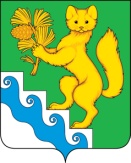 АДМИНИСТРАЦИЯ БОГУЧАНСКОГО РАЙОНАПОСТАНОВЛЕНИЕ15.11.2021                        с. Богучаны                                  № 982 – пО внесении  изменений в муниципаную программу Богучанского района «Содействие развитию гражданского общества в Богучанском районе», утвержденную Постановлением администрации Богучанского района от 03.12.2020 № 1255-пВ соответствии  со статьей 179 Бюджетного кодекса Российской Федерации, постановлением Правительства РФ от 14 февраля 2017 года № 181 «О Единой государственной информационной системе социального обеспечения», постановлением администрации Богучанского района от 17.07.2013  № 849-п «Об утверждении Порядка принятия решений о разработке муниципальных программ Богучанского района, их формировании и реализации», статьями  7, 8, 47  Устава Богучанского района Красноярского края,ПОСТАНОВЛЯЮ:1. Внести изменения в постановление администрации Богучанского района  от 03.12.2020 № 1255-п «Об утверждении муниципальной программы «Содействие развитию гражданского общества в Богучанском районе» согласно приложению.2. Контроль   за исполнением настоящего постановления возложить  на заместителя Главы  Богучанского района по социальным вопросам  И.М.Брюханова.3. Постановление вступает в силу после опубликования в Официальном вестнике Богучанского района и распространяется на правоотношения, возникшие с 1 января 2022 года.Глава Богучанского района			                	                     В. Р. СаарПриложение № 1к Постановлению администрации Богучанского района от  15.11.2021 № 982 - пПриложение № 1к Постановлению администрации Богучанского района от 03.12.2020 № 1255-пМуниципальная программа Богучанского района«Содействие развитию гражданского общества в Богучанском районе»1. Паспорт муниципальной программы Богучанского района «Содействие развитию гражданского общества в Богучанском районе» 2. Характеристика текущего состояния сферы содействия развитию гражданского общества с указанием основных показателей социально-экономического развития Богучанского района и анализ социальных, финансово-экономических и прочих рисков реализации Программы2.1. Характеристика текущего состояния сферы содействия развитию гражданского общества Богучанского районаСогласно Стратегии социально-экономического развития муниципального образования Богучанский район до 2030 года одной из стратегических целей развития района является формирование благоприятной социальной среды, обеспечивающей комфортное проживание населения на территории Богучанского района. Достижение данной цели невыполнимо без активного участия общественности в решении социально-экономических задач развития района.	Исследования показывают, что гражданская инициатива является основным элементом, без которого эффективное развитие общества невозможно. В Богучанском районе институты гражданского общества  имеют необходимый потенциал для внесения вклада в социально-экономическое развитие района. В 2020 году на территории Богучанского района Красноярского края действует 27 социально ориентированных некоммерческих организаций (далее по тексту – СО НКО), в том числе  4 - профсоюзные НКО, 5 НКО – представителей политических партий, 6 религиозных НКО, 2 СО НКО имеют статус региональной организации.  В течение последних лет активные, ответственные граждане объединились в различные сообщества без организации юридического лица, такие как: территориальные общественные самоуправления (ТОС), районная детско-молодежная организация «Надежда Приангарья», Молодежная организация «Молодежь Приангарья», Общественные и Управляющие советы, добровольческие (волонтерские) объединения, семейные клубы, созданные при социальных и образовательных учреждениях, а также учреждениях культуры. Общее число добровольческих (волонтерских) объединений составляет на 01.01.2020 г. – не менее 20 объединений. Они выражают общественное мнение отдельных групп общества, способны организованно участвовать в решении вопросов местного значения.Однако, несмотря на все прилагаемые общественностью усилия, нельзя сказать, что процесс становления институтов гражданского общества в Богучанском районе развивается достаточно эффективно. Существует ряд проблем, которые препятствуют возможности осуществления в районе эффективной политики в области развития гражданских инициатив. Анализ сферы содействия развитию гражданского общества Богучанского района, проведенный членами районного Клуба общественных экспертов,  позволяет выделить ряд ее сильных и слабых сторон.Сильные стороны: Наличие активных социально ориентированных некоммерческих организаций (8 СО НКО), владеющих технологиями социального проектирования и привлекающих в район ресурсы различных уровней финансирования для решения локальных социальных проблем населения;Межсекторное взаимодействие, налаженное инициативными группами граждан в п.Пинчуга, п.Невонка, с.Богучаны, с.Чунояр, п.Красногорьевский;Участие представителей местных сообществ в обучающих курсах, программах, стажировках в целях повышение уровня знаний, умений, компетенций и обмена опытом с другими регионами России, получения  дополнительного образования в сфере содействия развитию гражданского общества Богучанского района; Учитывая, что район в своем составе имеет 27 поселков, расположенных в значительной (от 25 до 175 км) удаленности от районного центра, то можно сделать вывод, что имеется большой потенциал создания новых СО НКО для деятельности инициативных групп граждан по интересам и развитию местных сообществ в поселениях района.Слабые стороны: При существующих инициативных группах в 18 поселениях района количество СО НКО явно недостаточно, так в районе отсутствуют детские и молодежные СО НКО, СО НКО, отражающие интересы жителей в большинстве массовых видов спорта и физической культуры, в сфере защиты прав жителей, проживающих на территориях поселений – территориального общественного самоуправления (ТОС), общественных семейных и информационных СО НКО, а также других СО НКО, отражающих интересы социально незащищенных групп граждан и профессиональных сообществ. Из числа зарегистрированных СО НКО, 41% СО НКО не осуществляют свою уставную деятельность и не оказывают населению района услуги в социальной сфере, что не способствует процессу вовлечения некоммерческого сектора в сферу оказания социальных услуг, СО НКО не сотрудничают с органами местного самоуправления, и как следствие, возникает недостаток отстаивания общих интересов. В районе сохраняется потребность в социальных услугах, оказываемых сегодня государственными и муниципальными учреждениями, к оказанию которых могут быть привлечены СОНКО: оказание услуг, направленных на повышение качества жизни людей пожилого возраста; на социальную адаптацию инвалидов и их семей; на профилактику социального сиротства, поддержку материнства и детства; на развитие дополнительного образования, научно-технического и художественного творчества; массового и адаптивного спорта; деятельности детей и молодёжи в патриотическом направлении, в сфере краеведения и экологии; на развитие межнационального сотрудничества; на иные виды деятельности социально ориентированных некоммерческих организаций, направленных на решение социальных проблем, развитие гражданского общества в районе. Таким образом, текущая ситуация не содействует исполнению Федерального закона от 05.04.2010 № 40-ФЗ «О внесении изменений в отдельные законодательные акты Российской Федерации по вопросу поддержки социально ориентированных некоммерческих организаций». По статистическим данным лишь 23% от вышеназванных СО НКО  являются постоянными участниками региональных и федеральных грантовых конкурсов. Социально активная деятельность общественных организаций носит ситуативный характер в зависимости от реализуемых проектов и не имеет системы, не обеспечивает межсекторного взаимодействия, не увеличивает вклад бизнес-организаций к решению социальных проблем. У 76% существующих СО НКО не сформирован образ проектной культуры как стратегического ресурса экономического развития района. Отсутствуют механизмы распространения новых подходов, лучших практик, передового опыта, социальных технологий СО НКО, неразвиты горизонтальные связи в некоммерческом секторе. Общественные объединения, выполняя огромную социальную работу, не умеют донести до населения, бизнеса и органов власти информацию о своей деятельности. СО НКО не осознали своей роли и возможности участия в реализации национальных проектов.Дефицит полной и достоверной информации о деятельности СОНКО способствует безразличию общества к добровольчеству (волонтерству), слагает с него ответственность в решении социальных проблем и порождает патерналистское отношение в обществе: граждане не чувствуют своей ответственности за происходящее вокруг них в достаточной степени, а в решении социальных проблем надеются на самое высшее звено. 4). Недостаток знаний и некомпетентность в вопросах развития гражданского общества также являются препятствиями для активной гражданской позиции. В районе отсутствует Ресурсный центр по поддержке общественных инициатив, способствующий развитию деятельности СОНКО.Таким образом, имеющиеся уникальные ресурсы района (естественные, материальные, человеческие) не в полной мере используются в качестве ресурса развития территории. По мнению районных общественных экспертов в сфере содействия развитию гражданского общества Богучанского района, общественному сектору района необходимо объективно и чётко, исходя из его особенностей и возможностей, определить своё место для участия в решении приоритетных и актуальных задач, вставших перед районом, найти свои, наиболее эффективные для этой работы, методы и формы.2.2. Анализ социальных, финансово-экономических и прочих рисков реализации ПрограммыПрограмма призвана решить программно-целевым методом сложившуюся проблемную ситуацию в сфере содействия развитию гражданского общества Богучанского района. Реализация данной Программы позволит решить в среднесрочной перспективе вышеперечисленные вопросы с использованием потенциала социально ориентированных некоммерческих организаций, общественных объединений граждан, инициативных групп граждан, которые станут каналом обратной связи между гражданами и органами местной власти, будут способствовать возникновению конструктивного диалога с властью и бизнес-организациями, повышению у населения чувства гражданской ответственности.Важным условием успешной реализации муниципальной программы является управление рисками с целью минимизации их влияния на достижение целей Программы.Невыполнение целевых показателей и показателей результативности Программы в полном объеме может быть обусловлено финансовыми рисками, вызванными недостаточностью и несвоевременностью объемов финансирования из районного бюджета.Преодоление финансовых рисков возможно при условии достаточного и своевременного финансирования мероприятий из районного бюджета, а также путем перераспределения финансовых ресурсов районного бюджета.В целях управления указанными рисками в процессе реализации Программы предусматривается:текущий мониторинг выполнения Программы;осуществление внутреннего контроля исполнения мероприятий Программы;контроль достижения конечных результатов и эффективного использования финансовых средств Программы.Совершенно очевидным является и то, что нерешенность хотя бы одной из задач Программы приведет к недостижению цели Программы, то есть к невыполнению Программы. Для минимизации рисков необходимо наличие своевременной, адекватной и объективной информации о ходе выполнения Программы. При этом отсутствие такой информации само по себе является существенным фактором риска. Отдельно следует остановиться на группе рисков, связанных с эффектами реализации Программы. Социально-экономические последствия ее реализации должны быть ясны и понятны обществу в целом. В противном случае в обществе может возникнуть безразличие, а в крайнем своем проявлении - неприятие и негативное отношение граждан, как к самой Программе, так и к отдельным ее элементам. Это приведет к тому, что достигнутые результаты Программы окажутся невостребованными. Важнейшим фактором снижения этого риска является своевременная разъяснительная работа среди населения, его информирование о целях, задачах и ходе реализации Программы. Необходимы проведение социологических измерений и работа по формированию позитивного общественного мнения, вовлечение СМИ и иных заинтересованных в развитии гражданского общества групп. Для минимизации возможных отрицательных последствий реализации Программы будут предприняты следующие меры: мониторинг хода реализации мероприятий и проектов Программы, выполнения Программы в целом; широкое привлечение общественности, ресурсов СО НКО и экспертного сообщества к разработке мероприятий Программы, а также к выполнению и оценке результатов реализации Программы; публичность промежуточных отчетов и годовых докладов о ходе реализации Программы. Программа нацелена на создание правовых, экономических и организационных условий для дальнейшего становления институтов гражданского общества и обеспечение их активного участия в социально-экономическом развитии района. Ограничению вышеуказанных рисков будет способствовать определение приоритетов для первоочередного финансирования, ежегодное уточнение объемов финансовых средств, предусмотренных на реализацию мероприятий Программы, формирование эффективной системы управления и контроля за реализацией Программы, привлечение высококвалифицированных кадров, переподготовки и повышения квалификации специалистов.Программа призвана решить программно-целевым методом сложившуюся проблемную ситуацию в сфере содействия развитию гражданского общества Богучанского района. 3.   Приоритеты и цели социально-экономического развития Богучанского района, описание основных целей и задач Программы, прогноз развития в сфере содействия развитию гражданского общества Богучанского района3.1. Приоритеты и цели социально-экономического развития в сфере содействия развитию гражданского общества Богучанского районаВ предстоящие годы в районе необходимо проведение политики, направленной на развитие гражданского общества и его активное вовлечение в социально-экономическую жизнь района.Поскольку Программа направлена на реализацию положений Стратегии социально-экономического развития Богучанского района, ее выполнение будет иметь позитивный характер не только для некоммерческого сектора, но и для общества района в целом. В предстоящие годы в сфере содействия развитию гражданского общества будут развиваться следующие основные направления:1. Укрепление и развитие институтов самоорганизации граждан, их включенности в процессы социально-экономического преобразования, расширение гражданской инициативы:- развитие взаимодействия органов муниципальной власти с институтами гражданского общества;- консолидация инициативных граждан, работа с сетевыми (формально не институализированными) формами общественной активности и  общественными объединениями, активистами;- ресурсная поддержка общественных инициатив, реализуемых социально ориентированными некоммерческими организациями (СО НКО), социальными предпринимателями, сообществами активных граждан.2. Совершенствование механизма исполнения социальных обязательств муниципального образования путем конкурсного перераспределения части исполнительных полномочий по предоставлению социальных услуг от государственных и муниципальных учреждений к СО НКО, общественным институтам.3. Реализация государственно-частного партнерства, в котором СО НКО могут являться носителями интересов различных социальных групп населения и партнерами в выполнении общественно значимых функций в публичной сфере через участие в государственном и муниципальном социальном заказе, в аутсорсинге отдельных административных функций. Активизация продуктивной деятельности граждан, СО НКО, ориентированных на создание полезных и востребованных социальных услуг и защиту своих прав, а не на извлечение прибыли. Реализация Программы позволит создать механизм необратимых поступательных позитивных системных изменений в некоммерческом секторе Богучанского района, что будет способствовать поддержке и развитию СО НКО и включению их как активных субъектов в процессы социально-экономического развития и преобразования района. Общие свойства СО НКО заключаются в том, что предметом их деятельности является нематериальная сфера с проявлением результатов и социально-экономических последствий этой деятельности, как правило, в долгосрочной перспективе. 3.2. Описание основных целей и задач ПрограммыОсновной целью Программы является создание условий для развития   гражданского общества посредством взаимодействия граждан, СОНКО, добровольческих (волонтерских) объединений, муниципальных органов власти и бизнес-сообщества (межсекторного сотрудничества), способствующих решению социальных проблем жителей Богучанского района.              Реализация Программы направлена на достижение следующих задач:1. Создание условий для получения СО НКО финансовой, консультационной, организационной и имущественной поддержки;2. Создание условий для обеспечения информированности населения, органов местного самоуправления, СО НКО, общественных организаций, добровольческих (волонтерских) объединений и бизнеса в решении социально значимых проблем района.Приоритетами в реализации Программы являются:- повышение гражданской активности населения в решении социально-экономических задач развития Богучанского района;- формирование гражданского общества в Богучанском районе;- поддержка социально ориентированных некоммерческих организаций;- обеспечение информацией гражданской тематики населения с целью обеспечения активного сообщества добровольческих (волонтерских), общественных объединений, местных органов власти, бизнеса для решения социальных проблем района.В рамках приоритета «Повышение гражданской активности населения в решении социально-экономических задач развития Богучанского района» предстоит обеспечить:- развитие механизмов формирования общественных инициатив, вертикали сопровождения по поддержке общественных инициатив от муниципальных конкурсов до региональных и всероссийских;- модернизацию процесса принятия решений и общественного контроля гражданами различных отраслей и сфер деятельности.Тем самым будет оказано содействие в формировании гражданского общества в Богучанском районе.В рамках приоритета «Поддержка социально ориентированных некоммерческих организаций» предстоит обеспечить:- консультационную поддержку, пропаганду и популяризацию деятельности СО НКО, повышение квалификационного уровня лидеров общественных объединений и организаций;- имущественную поддержку СО НКО.Тем самым будет оказано содействие в создании эффективных форм привлечения СОНКО к решению социально-экономических задач муниципального образования Богучанский район.	В рамках приоритета «Обеспечение информацией гражданской тематики населения с целью обеспечения активного сообщества добровольческих (волонтерских), общественных объединений, местных органов власти, бизнеса для решения социальных проблем района» выделены несколько направлений:В направлении «Укрепление партнерских отношений» предстоит обеспечить:- укрепление партнёрства между добровольческими (волонтерскими) объединениями, органами местного самоуправления, общественными организациями и бизнесом в решении социально значимых проблем;- содействие передачи информации для различных форм собственности учреждений и добровольческих (волонтерских)  объединений.В направлении «Создание муниципального ресурсного центра Богучанского района по поддержке общественных инициатив (далее по тексту – Ресурсный центр)» предстоит обеспечить: - создание единого общего реестра СОНКО, добровольческих (волонтерских) объединений, постоянных инициативных групп и других общественных объединений граждан, действующих на территории района;- организацию подготовки, переподготовки и повышения квалификации руководителей и добровольцев (волонтеров) СО НКО, добровольческих (волонтерских) объединений, активистов инициативных групп и других общественных объединений граждан для повышения профессиональных и творческих компетенций, развития потенциальных возможностей каждого гражданина, осуществляющего социально-полезную деятельность;- создание информационного пространства среди всех социально активных субъектов в сфере содействия развитию гражданского общества Богучанского района;- имущественную поддержку деятельности Ресурсного центра Богучанского района;- создание условий по организации доступа институтов гражданского общества к нормативно-методологическим, учебным материалам, электронными сервисами в целях их успешного создания, функционирования и дальнейшего развития; - создание условий для равноправного развития гражданских институтов на территории Богучанского района;- создание условий для появления новых социальных услуг, оказываемых населению некоммерческим сектором социально-незащищенным слоям населения в социальной сфере.Программа должна обеспечить развитие механизмов взаимодействия СОНКО, общественных, добровольческих (волонтерских) объединений, органов исполнительной власти муниципального образования Богучанский район, бизнеса, призванных содействовать развитию территорий поселений района; развитие инфраструктуры информационной, консультационной и методической поддержки СОНКО.Кроме того, Программой предусматривается реализация мер, прямо или косвенно стимулирующих органы местного самоуправления внедрять на территории муниципальных образований Богучанского района различные формы поддержки СОНКО, инициативных групп граждан, добровольческих (волонтерских) объединений, активистов поселений.4. Механизм реализации отдельных мероприятий Программы           Решение задач программы «Содействие развитию гражданского общества в Богучанском районе» достигается реализацией подпрограмм, реализация отдельных мероприятий к Программе не предусмотрена.    5. Прогноз конечных результатов программы, характеризующих целевое состояние (изменение состояния) уровня и качества жизни населения, социальной сферы, экономики, степени реализации других общественно значимых интересов и потребностей в сфере содействия развитию гражданского общества Богучанского районаПрогноз конечных результатов Программы, характеризующих целевое состояние (изменение состояния) уровня и качества жизни населения, социально-экономическое развитие сферы содействия развитию гражданского общества, экономики, степени реализации других общественно значимых интересов приведен в перечне целевых показателей Программы с расшифровкой плановых значений по годам ее реализации (приложение №1 к паспорту Программы). 6. Перечень подпрограмм с указанием сроков их реализации и ожидаемых результатовДля достижения цели муниципальной Программы и решения задач в сфере содействия развитию гражданского общества в Программу включены 2 подпрограммы. Для решения Задачи 1. «Создание условий для получения социально ориентированными некоммерческими организациями (СО НКО) финансовой, консультационной и имущественной поддержки» предусматривается реализация подпрограммы 1. «Поддержка социально ориентированных некоммерческих организаций» (далее – подпрограмма № 1, приложение № 5 к Программе).На сегодняшний день гражданское общество проявляет себя, в первую очередь, через общественную активность своих членов, поэтому органы муниципальной власти Богучанского района прилагают усилия для поддержания инициативы общественных объединений и СО НКО, направленных на социально ориентированные цели.Наиболее выраженными следствиями проблем развития гражданского общества являются:- консервативность подходов общественных объединений и социально ориентированных некоммерческих организаций в деятельности, направленной на развитие институтов гражданского общества;- слабое взаимодействие в этих вопросах с органами местного самоуправления;- слабое развитие территориальных общественных движений в поселениях района;- отсутствие материальной базы и других ресурсов у СО НКО района.В соответствии с Законом Красноярского края от 09.07.2020 № 9-4044
«О краевых социальных грантах» для оказания социальных услуг населению реализуется потенциал негосударственных организаций. Однако в Богучанском районе в течение трех лет СО НКО резко снизили активность своего участия. По сравнению с 2017 годом, когда от инициативных групп граждан было подано 23 проектной заявки, в 2020 году на краевой грантовый конкурс подано всего 2 заявки. Таким образом, не происходит развитие гражданских инициатив, не реализуются социальные проекты граждан в поселениях района по решению социальных проблем.Подпрограмма № 1 «Поддержка социально ориентированных некоммерческих организаций» способна одновременно решить несколько важнейших задач для преодоления указанных проблем:1). Обеспечить формирование экономических предпосылок развития СО НКО, предусматривая не только рост прямого финансирования их деятельности из бюджета района, но и формирование необходимых условий для ускоренного развития некоммерческого сектора. Предполагается расширение возможностей привлечения СО НКО труда добровольцев (волонтеров), благотворительных пожертвований, обеспечение доступа СО НКО к оказанию услуг населению в социальной сфере. 2). Использовать потенциал СО НКО в решении социальных проблем, которые до сих пор недостаточно эффективно решались вследствие недоиспользования потенциала организаций некоммерческого сектора.Нормативное правовое регулирование деятельности СОНКО Богучанского района осуществляется в соответствии с нормативным правовым регулированием деятельности СОНКО Красноярского края, Федеральными законами от 19.05.1995 № 82-ФЗ «Об общественных объединениях», от 12.01.1996 № 7-ФЗ «О некоммерческих организациях», от 05.04.2013 № 44-ФЗ «О контрактной системе в сфере закупок товаров, работ, услуг для обеспечения государственных и муниципальных нужд», Законами Красноярского края от 07.02.2013 № 4-1041 «О государственной поддержке социально ориентированных некоммерческих организаций в Красноярском крае», от 09.07.2020 № 9-4044 «О краевых социальных грантах».Сроки реализации Подпрограммы № 1 «Поддержка социально ориентированных некоммерческих организаций»: с 2021 по 2024 годы.Показатели результативности подпрограммы № 1 «Поддержка социально ориентированных некоммерческих организаций», реализуемая в рамках муниципальной Программы «Содействие развитию гражданского общества в Богучанском районе», приведены в приложении № 1 к Подпрограмме.Для решения Задачи 2. «Создание условий для обеспечения информированности населения, органов местного самоуправления, СО НКО, общественных организаций, добровольческих (волонтерских) объединений и бизнеса в решении социально значимых проблем района» предусматривается реализация подпрограммы «Обеспечение информационными ресурсами гражданской тематики населения Богучанского района для решения социальных проблем» (далее – подпрограмма № 2, приложение № 6 к Программе).Наиболее выраженными следствиями проблем развития гражданского общества являются:- сохранение тенденций пассивного восприятия населением, происходящих в Богучанском районе социально значимых событий;- отсутствие навыков и компетенций у руководителей и волонтеров СОНКО, необходимых для оказания услуг в социальной сфере и сопровождения деятельности самих организаций;- низкий уровень взаимодействия некоммерческих организаций с органами местного самоуправления муниципальных образований Богучанского района,- неразвитые горизонтальные связи в некоммерческом секторе приводят к тому, что деятельность некоммерческих организаций во многом носит ситуативный характер и не имеет четко выраженной системы.Важным фактором развития гражданского общества за последние годы стал стремительный рост использования информационно-телекоммуникационной сети «Интернет» (далее – сеть Интернет) как площадки для самоорганизации граждан. Развитие сети Интернет - это тенденция, которая в ближайшие годы будет только усиливаться. Уже сегодня сеть Интернет перерастает из площадки для дискуссий в основной канал организации и направления гражданской активности. Это означает, что необходимо пересмотреть методики оценки деятельности некоммерческого сектора, основанные на анализе активности СО НКО. При этом важным становится анализ добровольческих (волонтерских) социальных сетей и установление тесных взаимодействий с важнейшими из них, содействие передачи информации для различных форм собственности учреждений и добровольческих (волонтерских) объединений.В рамках реализации Подпрограммы № 2 предстоит обеспечить: - создание единого общего реестра СОНКО, добровольческих (волонтерских) объединений, постоянных инициативных групп и других общественных объединений граждан, действующих на территории района;- организацию подготовки, переподготовки и повышения квалификации работников и добровольцев (волонтеров) СО НКО, добровольческих (волонтерских) объединений, активистов инициативных групп и других общественных объединений граждан для повышения профессиональных и творческих компетенций, развития потенциальных возможностей каждого гражданина, осуществляющего социально-полезную деятельность;- создание информационного пространства среди всех социально активных субъектов в сфере содействия развитию гражданского общества Богучанского района;- создание условий по организации доступа институтов гражданского общества к нормативно-методологическим, учебным материалам, электронными сервисами в целях их успешного создания, функционирования и дальнейшего развития;- обеспечение равноправного диалога общественных организаций, бизнеса и муниципальной власти по ключевым вопросам общественного развития, результаты которого становятся основой принимаемых нормативных решений;- повышение доверия граждан к государственным и общественным институтам.Сроки реализации Подпрограммы № 2 «Обеспечение информационными ресурсами гражданской тематики населения Богучанского района для решения социальных проблем»: 2021 - 2024 годы.Показатели результативности подпрограммы № 2 «Обеспечение информационными ресурсами гражданской тематики населения Богучанского района для решения социальных проблем», реализуемой в рамках муниципальной Программы «Содействие развитию гражданского общества в Богучанском районе», приведены в приложении № 1 к Подпрограмме.7. Основные меры правового регулирования в сфере содействия развитию гражданского общества Богучанского района, направленные на достижение цели и (или) конечных результатов Программы, с обоснованием основных положений и сроков принятия необходимых нормативных правовых актовОсновные меры правового регулирования в сфере содействия развитию гражданского общества Богучанского района, направленные на достижение цели и (или) конечных результатов Программы, приведены в приложении № 1 к муниципальной Программе.8. Информация о распределении планируемых расходовпо подпрограммам с указанием главных распорядителей средств районного бюджета, а также по годам реализации ПрограммыРаспределение планируемых расходов по подпрограммам с указанием главных распорядителей средств местного бюджета, а также по годам реализации Программы, приведено в приложении № 2 к Программе.                   9. Информация о ресурсном обеспечении и прогнозной оценке расходов на реализацию целей муниципальной Программы с учетом источников финансированияИнформация о ресурсном обеспечении и прогнозной оценке   расходов на реализацию целей муниципальной программы с учетом источников финансирования, в том числе по уровням бюджетной системы приведено в приложении № 3 к Программе.10. Прогноз сводных показателей муниципальных заданийВ период реализации Программы не планируется оказание муниципальных услуг (выполнение работ) в рамках муниципального задания (Приложение № 4 к Программе). Приложение № 1 к паспорту муниципальной Программы Богучанского района«Содействие развитию гражданского обществав Богучанском районе» Цели, целевые показатели, задачи, показатели результативностиПриложение № 2 к паспорту муниципальной Программы Богучанского района«Содействие развитию гражданского обществав Богучанском районе»Приложение № 3 к паспорту муниципальной Программы Богучанского района«Содействие развитию гражданского обществав Богучанском районе» Перечень объектов капитального строительства(за счет всех источников финансирования)Приложение № 2 к муниципальной программе Богучанского района «Содействие развитию гражданского общества в Богучанском районе»Распределение планируемых расходовпо мероприятиям и подпрограммам муниципальной ПрограммыПриложение № 3к муниципальной Программе Богучанского района«Содействие развитию гражданского общества в Богучанском районе»Ресурсное обеспечение и прогнозная оценка расходов на реализацию целей муниципальной программы «Содействию развития гражданского общества в Богучанском районе» с учетом источников финансирования,в том числе по уровням бюджетной системыПриложение № 4к муниципальной Программе Богучанского района«Содействие развитию гражданского общества в Богучанском районе»Прогноз сводных показателей муниципальных заданий на оказание (выполнение) муниципальных услуг (работ) муниципальными учреждениями по муниципальной программе Богучанского районаПриложение № 5к муниципальной Программе«Содействие развитию гражданского Общества в Богучанском районе» Подпрограмма 1«Поддержка социально ориентированных некоммерческих организаций» 1. Паспорт подпрограммы «Поддержка социально ориентированных некоммерческих организаций» 2. Основные разделы Подпрограммы2.1. Постановка общерайонной проблемы и обоснование необходимости разработки ПодпрограммыРазработка подпрограммы «Поддержка социально ориентированных некоммерческих организаций» (далее - Подпрограмма) обусловлена необходимостью выработки системного, комплексного подхода к решению вопроса поддержки социально ориентированных некоммерческих организаций на территории Богучанского района в соответствии со Стратегией социально-экономического развития муниципального образования Богучанский район на период до 2030 года. Решение многих социальных проблем района лежит в поле сотрудничества местного сообщества с органами местного самоуправления. Взаимодействие органов местного самоуправления и некоммерческих организаций может принимать самые разные формы - от консультаций субъектов взаимодействия до совместной деятельности и прямого финансирования СО НКО.	В 2020 году на территории Богучанского района Красноярского края действует 27 социально ориентированных некоммерческих организаций (далее по тексту – СО НКО), в том числе  4 - профсоюзные НКО, 5 НКО – представителей политических партий, 6 религиозных НКО, 2 СО НКО имеют статус региональной организации. Потенциальными участниками Программы могут быть:- Местная организация общероссийской общественной организации «Всероссийское общество инвалидов» (ВОИ) Богучанского района;- Местная общественная организация ветеранов-пенсионеров войны, труда, вооруженных сил и правоохранительных органов Богучанского района (МООВ Богучанского района);- Фонд Содействия и развития «Футбольно-хоккейного клуба «Ангара»;- Фонд развития Богучанского района «За нами будущее»;- Местная общественная организация «Общественная комиссия по борьбе с коррупцией в Богучанском районе»;- Местная спортивная общественная организация «Богучанская федерация стрельбы из лука»;- Местная Богучанская районная общественная организация «Военно-патриотический центр «Вымпел»;- Региональная общественная организация Красноярского края «Земля Ангарская» по поддержке формирования культурного образа жизни»;- Местная общественная спортивная организация «Федерация кикбоксинга Богучанского района»;- Региональная общественная организация «Объединение лесопромыш-ленников и предпринимателей Красноярского края»;- Местная общественная организация охотников и рыболовов Богучанского района Красноярского края «Белка»;-  Станичное казачье общество «Богучанское»;- Богучанская территориальная (районная) организация профсоюза работников народного образования и науки Российской Федерации»;- Первичная организация профессионального Союза работников здравоохранения Российской Федерации краевого государственного бюджетного учреждения здравоохранения «Богучанская районная больница»;- Первичная профсоюзная организация «Богучанский алюминиевый завод» горно-металлургического профсоюза России»;- Первичная профсоюзная организация «Богучанского районного узла почтовой связи общероссийского профсоюза работников связи РФ».Государственная политика Красноярского края дает «третьему сектору» все более широкий спектр возможностей по решению социальных задач на уровне муниципалитета по планомерной передаче социальных обязательств в ведение некоммерческих организаций, что является средством для серьезного и планомерного процесса активизации социальной активности граждан в целях решения собственных вопросов.Однако процесс более полноценного делегирования муниципальными органами самоуправления Богучанского района НКО полномочий по решению социальных вопросов сталкивается с целым комплексом различных проблем. Как показывает практика некоммерческих сообществ, которые принято ассоциировать с гражданским обществом, эффективной реализации потенциала СОНКО препятствует ряд проблем, основными из которых являются: - в районе слабо развитая инфраструктура деятельности СОНКО. Деятельность социально ориентированных некоммерческих организаций в Богучанском районе носит ситуативный характер и не имеет системы, более того, для некоммерческого сектора характерна отраслевая разрозненность, отсутствие эффективных устойчивых прямых и обратных связей с целевой аудиторией и органами местного самоуправления. Система межсекторного сотрудничества СО НКО, местных органов власти и бизнес-сообщества, способствующего решению социальных проблем жителей Богучанского района, используется только в период реализации социальных проектов и не используется для становления и развития социально ориентированных некоммерческих организаций; - за последние три года в районе резко снизилась активность СО НКО в решении конкретных социальных проблем жителей поселений Богучанского района посредством социальных, инновационных проектов и программ. При этом наблюдается низкая активность и инициативность юридических лиц, имеющих возможность для оказания финансовой и материальной поддержки СО НКО;- достаточно редко СОНКО участвуют в мероприятиях различного уровня, это связано, в первую очередь, с финансовыми трудностями. На сегодняшний день все существующие на территории района СО НКО испытывают недостаток и нестабильность источников финансирования своей деятельности, СО НКО не используют разные источники финансирования для организации своей деятельности. Большая часть общественных организаций в силу отсутствия навыков не осуществляет хозяйственной деятельности, не формирует ресурсный капитал путем вложения спонсорских средств в финансовые активы для дальнейшего самостоятельного финансирования своих долгосрочных программ. СОНКО, действующие на территории Богучанского района, имеют слабую материальную базу, так на сегодняшний день помещениями обеспечено не более 20,0% общественных организаций, СО НКО не обеспечены телефонной связью, не оснащены оргтехникой, программным обеспечением.Благодаря реализации мероприятий Подпрограммы в направлениях, которые обеспечат финансовую и имущественную поддержку некоммерческому сектору, СО НКО мобилизуют силы общества и повысят интерес к созданию новых СО НКО в Богучанском районе, тем самым обеспечат конкурентоспособность района на уровне Красноярского края. В районе отсутствует практика поддержки социальных проектов и программ на муниципальном уровне за счет районного бюджета. Отсутствует система поддержки добровольцев (волонтеров - членов проектных команд), вовлеченных в реализацию проектов, программ и услуг социально ориентированных некоммерческих организаций.Настоящей Подпрограммой предусмотрено предоставление СО НКО Богучанского района финансовой поддержки в форме субсидии из средств районного бюджета. Субсидии предоставляются СО НКО на конкурсной основе в соответствии с Положением «О проведении конкурса среди социально ориентированных некоммерческих организаций Богучанского района на реализацию социальных проектов», ежегодно утверждаемым постановлением администрации Богучанского района.Финансовая, правовая и организационная поддержка СО НКО позволит развить формы взаимодействия социально ориентированных некоммерческих организаций, органов власти и бизнес сообщества (межсекторного сотрудничества), способствующих решению социальных проблем жителей Богучанского района.Использование программного метода призвано способствовать более эффективному и комплексному решению поставленных задач, концентрации финансовых, материальных и имущественных ресурсов. Конкретизация мероприятий, обеспечение контроля за их реализацией, закрепление исполнителей будут способствовать надежности и эффективности реализации Подпрограммы.2.2. Основная цель, задачи, этапы и сроки выполненияПодпрограммы, показатели результативностиЦель Подпрограммы: создание условий для включения социально-ориентированных некоммерческих организаций (далее - СО НКО) в процессы социально-экономического и общественно-политического развития Богучанского района.Задачи Подпрограммы:Задача 1: Создание правовых и организационных условий для дальнейшего становления и развития социально ориентированных некоммерческих организаций Богучанского района в условиях межсекторного сотрудничества.Для включения в реализацию социально политической составляющей потребуются новые организационные и административные меры: поддержка существующих и формирование новых общественных организаций, отвечающих актуальным приоритетам социально-экономического и общественно-политического развития района и их финансовая поддержка. Содействие в развитии системы межсекторного сотрудничества СО НКО, местных органов власти и бизнес-сообщества будет способствовать решению локальных социальных проблем жителей Богучанского района.В структуре Подпрограммы на поддержку деятельности социально ориентированных некоммерческих организаций сделан акцент на  ресурсную поддержку силами специалистов муниципальных учреждений и организаций, ответственных за взаимодействие с СО НКО; устранение отраслевой разрозненности, налаживание эффективных устойчивых прямых и обратных связей с целевой аудиторией и органами местного самоуправления, а также укрепление горизонтальных связей между СО НКО Богучанского района.Задача 2: создание условий для получения социально ориентированными некоммерческими организациями финансовой и имущественной поддержки для реализации социальных проектов, программ и услуг, способствующих решению социальных проблем жителей Богучанского района.Для обеспечения равных условий увеличения объемов, расширения сферы участия и повышения качества услуг, предоставляемых СО НКО, включая расширение масштабов инновационных проектов в социальной сфере, предполагается предоставление финансовой и имущественной поддержки социально ориентированным НКО. Это позволит расширить  добровольческое (волонтерское) участие граждан в деятельности СО НКО и увеличить благотворительные пожертвования частных лиц и бизнес-предприятий Богучанского района.Для успешной реализации силами СО НКО социальных проектов, программ и услуг необходимо приобретение основного оборудования, расходных материалов, рекламно-информационных материалов, что требует финансовых затрат. Для решения данных задач в Подпрограмме предусмотрена поддержка  СО НКО путем предоставления на конкурсной основе субсидий из средств районного бюджета на реализацию социальных проектов.Сроки реализации Подпрограммы: 2021-2024 годы.Показателями результативности, позволяющими измерить достижение вышеуказанных целей Подпрограммы, являются:-количество вновь созданных социально ориентированных некоммерческих организаций в Богучанском районе (базовый показатель - 2020 год);- количество поддержанных социальных проектов, программ и услуг социально ориентированных некоммерческих организаций Богучанского района;- количество реализованных социальных проектов и услуг социально ориентированных некоммерческих организаций Богучанского района;- количество добровольцев (членов проектных команд) вовлеченных в реализацию проектов, услуг социально ориентированных некоммерческих организаций;- количество социально ориентированных некоммерческих организаций, получивших поддержку на муниципальном уровне;- количество социально ориентированных некоммерческих организаций, использующих разные источники финансирования для организации своей деятельности.Перечень и значения показателей результативности приведены в Приложении 1 к Подпрограмме.2.3. Механизм реализации ПодпрограммыФинансирование мероприятий муниципальной подпрограммы осуществляется за счет средств районного бюджета. Муниципальное казенное учреждение «Управление культуры, физической культуры, спорта и молодежной политики Богучанского района» осуществляет организационные, методические и контрольные функции в ходе реализации Подпрограммы. Главным распорядителем бюджетных средств является администрация Богучанского района. Средства местного бюджета, направляемые на реализацию подпрограммных мероприятий, предоставляются в соответствии с постановлением администрации Богучанского района по результатам конкурсного отбора среди СО НКО на реализацию социальных проектов. Финансовое обеспечение мероприятий осуществляет администрация Богучанского района путем предоставления субсидии СО НКО на конкурсной основе на финансирование расходов, связанных с реализацией ими социально значимых проектов.Общий объем средств, предусмотренный на поддержку СО НКО (на обеспечение реализации не менее 3 социальных проектов ежегодно), составит 600,0 тыс. рублей, в том числе на 2021 год – 150,0 тыс. рублей, на 2022 год – 150,0 тыс. рублей, и плановый период 2023–2024 годов – по 150,0 тыс. рублей ежегодно. В рамках решения Задачи 2 осуществляется Мероприятие по предоставлению субсидий СОНКО на конкурсной основе. Субсидии  распределяются между СО НКО Богучанского района, согласно условиям конкурсного отбора. Достижение показателей в 2021–2024 годах по данной подпрограмме будет обеспечено за счет реализации следующих приоритетных направлений:- предоставление субсидии на реализацию районных социальных проектов (финансовая поддержка не менее 3 социальных проектов, ежегодно, не менее 5 социальных проектов, поданных на конкурс на получение районного социального гранта) в сумме 600,0 тыс. рублей, в том числе на 2021 год – 150,0 тыс. рублей, на 2022 год – 150,0 тыс. рублей, и плановый период  2023 –2024 годов – по 150,0 тыс. рублей ежегодно;- проведение конкурсов или других мероприятий, направленных на поддержку общественных инициатив и развитие институтов гражданского общества (не менее 1 конкурса или иного мероприятия ежегодно) в сумме 0 тыс. рублей, в том числе на 2021 год – 0 тыс. рублей, 2022 год – 0 тыс. рублей, и плановый период  2023 –2024 годов – 0 тыс. рублей ежегодно;- обеспечение организации участия представителей СО НКО в региональных мероприятиях (обеспечение участия не менее 3 представителей СО НКО в региональных мероприятиях ежегодно) в сумме 0 тыс. рублей, в том числе на 2021 год, 2022 и плановый период 2023–2024 годов – 0 тыс. рублей ежегодно.Механизм реализации Подпрограммы предполагает совершенствование нормативно-правовой базы и проведение исследовательских измерений в сфере деятельности СО НКО Богучанского района, совершенствование системы взаимодействия органов местного самоуправления и институтов гражданского общества, а также полномасштабное проведение мероприятий по развитию гражданского общества и поддержке СОНКО путем предоставления финансовой поддержки СОНКО в форме субсидий для реализации общественно полезных проектов. Выбор мероприятий Подпрограммы в рамках решаемых задач обусловлен Федеральным законом от 12.01.1996 № 7-ФЗ «О некоммерческих организациях».2.4. Организация управления Подпрограммойи контроль за ходом ее выполненияТекущее управление Подпрограммой и контроль за целевым использованием средств местного бюджета осуществляет  Муниципальное казенное учреждение «Управление культуры, физической культуры, спорта и молодежной политики Богучанского района», которое несет следующие функции: информирование СО НКО о возможности участия в мероприятиях Подпрограммы; подготовка необходимого пакета документов на заявителя - получателя субсидии и рассмотрения данной заявки конкурсной комиссией;организация конкурса социальных проектов среди СО НКО – заявителей на получение субсидии за счет бюджетных средств;ежегодное уточнение показателей результативности и затрат по мероприятиям настоящей Подпрограммы, а также состава исполнителей;совершенствование механизма реализации Подпрограммы с учетом изменений внешней среды и нормативно-правовой базы;осуществление текущего контроля за ходом реализации мероприятий Подпрограммы, использованием бюджетных средств, выделяемых на выполнение Подпрограммы;координация деятельности исполнителей мероприятий Подпрограммы;подготовка отчетов о ходе и результатах выполнения мероприятий настоящей Подпрограммы.Администрация Богучанского района осуществляет заключение договоров и соглашений с получателями бюджетных средств, предоставляет субсидии СО НКО на финансирование расходов, связанных с реализацией ими социально значимых проектов.МКУ «Управление культуры, физической культуры, спорта и молодежной политики Богучанского района» несет ответственность за реализацию мероприятий Подпрограммы, достижение конкретных результатов, эффективное использование средств на основании Постановления администрации Богучанского района от 17.07.2013 № 849-п «Об утверждении Порядка принятия решений о разработке муниципальных программ Богучанского района, их формировании и реализации».Годовой отчет о ходе реализации Подпрограммы формируется  МКУ «Управление культуры, физической культуры, спорта и молодежной политики Богучанского района»  и предоставляется  в электронном виде и на бумажных носителях в управление экономики и планирования администрации Богучанского района до 1 марта года, следующего за отчетным.2.5. Оценка социально-экономической эффективностиот реализации ПодпрограммыРеализация мероприятий Подпрограммы за период 2021 - 2024 годов позволит достичь ожидаемых результатов:- увеличить количество вновь созданных СО НКО в Богучанском районе (базовый показатель - 2020 год) в период с 2021 по 2024 год до 8 СО НКО;- увеличить количество добровольцев (членов проектных команд), вовлеченных в реализацию проектов, услуг СО НКО в период с 2021 по 2024 годы до не менее 90 человек;- увеличить количество СО НКО, получивших поддержку на муниципальном уровне к 2024 году до не менее 12 СО НКО;- увеличить количество поддержанных социальных проектов, программ и услуг социально ориентированных некоммерческих организаций Богучанского района к 2024 году до не менее 17 социальных проектов;- увеличить количество реализованных социальных проектов и услуг социально ориентированными некоммерческими организациями Богучанского района к 2024 году до не менее 17 проектов;- увеличить количество социально ориентированных некоммерческих организаций, использующих разные источники финансирования для организации своей деятельности к 2024 году до не менее 17 СО НКО.2.6. Система подпрограммных мероприятийПеречень мероприятий Подпрограммы приведен в Приложении № 2 к Подпрограмме.2.7. Обоснование финансовых, материальных и трудовых затрат (ресурсное обеспечение Подпрограммы) с указанием источников финансированияМероприятия Подпрограммы реализуются за счет средств районного бюджета, отраженных в Приложении № 2 к Подпрограмме.                                Приложение № 6к муниципальной Программе«Содействие развитию гражданского Общества в Богучанском районе» Подпрограмма 2«Обеспечение информационными ресурсами гражданской тематики населения Богучанского района для решения социальных проблем» 1. Паспорт подпрограммы «Обеспечение информационными ресурсами гражданской тематики населения Богучанского района для решения социальных проблем» 2. Основные разделы Подпрограммы2.1. Постановка общерайонной проблемы и обоснование необходимости разработки ПодпрограммыСоциально-экономическое развития  Богучанского района на период  до 2030 года невозможно без активного участия со стороны населения, а, следовательно, необходимо не только обеспечивать доступность информации о деятельности в сфере содействия развитию гражданского общества, но и вести разъяснительную работу.Конституция Российской Федерации гарантирует право каждого человека свободно искать, получать, передавать, производить и распространять информацию любым законным способом. Важным фактором развития гражданского общества за последние годы стал стремительный рост использования информационно-телекоммуникационной сети «Интернет» (далее – сеть Интернет) как площадки для самоорганизации граждан. Развитие сети Интернет - это тенденция, которая в ближайшие годы будет только усиливаться. Уже сегодня сеть Интернет перерастает из площадки для дискуссий в основной канал организации и направления гражданской активности.Однако информационная деятельность в некоммерческом секторе на территории Богучанского района не имеет системы межсекторного взаимодействия по информированию СО НКО, населения, органов местного самоуправления, общественных организаций, добровольческих (волонтерских) объединений и бизнеса о современных способах решения социальных проблем жителей Богучанского района. В информационную деятельность не включен весь комплекс форм и методов информационных технологий, в том числе, диалоговых форм работы с населением.На территории района отсутствует муниципальный ресурсный центр по поддержке общественных инициатив (далее – Ресурсный центр), способствующий развитию деятельности СО НКО. Одной из причин низкого уровня участия районных СО НКО в грантовых конкурсах и программах разного уровня является не информированность о вышеуказанных конкурсах и программах. СО НКО района не осознали своей роли и возможности участия в реализации национальных проектов. Специалистами администрации, отвечающими за взаимодействие с СО НКО, не проводятся тематические встречи, обучающие курсы, семинары с участием населения с привлечением профильных ведомств, общественных и профессиональных сообществ в целях повышения уровня гражданской компетентности, повышения уровня социальной активности граждан в решении социальных проблем.У 76% существующих СО НКО не сформирован образ проектной культуры как стратегического ресурса экономического развития района. Отсутствуют механизмы распространения новых подходов, лучших практик, передового опыта, социальных технологий СОНКО,  неразвиты горизонтальные связи в некоммерческом секторе. Недостаток знаний и некомпетентность в вопросах развития гражданского общества также являются препятствиями для активной гражданской позиции.С другой стороны, дефицит полной и достоверной информации о деятельности СО НКО Богучанского района способствует безразличию общества к добровольчеству (волонтерству), слагает с него ответственность в решении социальных проблем и порождает патерналистское отношение в обществе: граждане не чувствуют своей ответственности за происходящее вокруг них в достаточной степени, а в решении социальных проблем надеются на самое высшее звено. Общественные объединения, выполняя огромную социальную работу, не умеют донести до населения, бизнеса и органов власти информацию о своей деятельности.Разработка подпрограммы «Обеспечение информационными ресурсами гражданской тематики населения Богучанского района для решения социальных проблем» (далее - Подпрограмма) обусловлена необходимостью пересмотреть методики оценки деятельности некоммерческого сектора, основанные на анализе активности некоммерческих организаций. Информирование институтов самоорганизации граждан обеспечит повышение уровня их включенности в процессы социально-экономического преобразования, расширение гражданской инициативы. Это, в свою очередь, будет способствовать:- развитию взаимодействия органов муниципальной власти с институтами гражданского общества;- консолидации инициативных граждан, работе с сетевыми (формально не институализированными) формами общественной активности и  общественными активистами;- информационно-методической поддержке общественных инициатив, реализуемых социально ориентированными некоммерческими организациями, социальными предпринимателями, сообществами активных граждан.Использование программного метода призвано способствовать более эффективному и комплексному решению поставленных задач, концентрации финансовых, материальных и имущественных ресурсов. Конкретизация мероприятий, обеспечение контроля за их реализацией, закрепление исполнителей будут способствовать надежности и эффективности реализации Подпрограммы.2.2. Основная цель, задачи, этапы и сроки выполненияПодпрограммы, показатели результативностиЦель Подпрограммы: создание условий в части обеспечения информационными ресурсами гражданской тематики населения и организаций Богучанского районаЗадача 1: организация деятельности муниципального ресурсного центра поддержки общественных инициатив (далее – Ресурсный центр).Ресурсный центр выполняет следующие функции:- информационное обеспечение гражданской тематикой населения Богучанского района, в том числе посредством работы общественных центров поддержки гражданских инициатив в поселениях района;- создание единого общего реестра СОНКО, добровольческих (волонтерских) объединений, постоянных инициативных групп, социальных предпринимателей, и других общественных объединений граждан, действующих на территории района;- создание информационного пространства среди всех социально активных субъектов в сфере содействия развитию гражданского общества Богучанского района;- создание условий по организации доступа институтов гражданского общества к нормативно-методологическим, учебным материалам, электронными сервисами в целях их успешного создания, функционирования и дальнейшего развития; - создание условий для равноправного развития гражданских институтов на территории Богучанского района;- создание условий для появления новых социальных услуг, оказываемых населению некоммерческим сектором социально-незащищенным слоям населения.Задача 2:  повышение уровня информированности СО НКО, населения, органов местного самоуправления, общественных организаций, добровольческих (волонтерских) объединений и бизнеса в сфере развития гражданского общества.Для включения в реализацию социально-политической составляющей потребуются новые организационные и административные меры: формирование публичных коммуникационных площадок для заинтересованных участников и вовлечения населения района в мероприятия Подпрограммы, формирование у граждан личных установок на получение информации в сфере развития гражданского общества, изменение отношения граждан в целях содействия развития гражданского общества: - выпуск печатных баннеров, поддержка электронных, информационных ресурсов с использованием современных информационных технологий. Предоставление доступа к достоверной информации по вопросам развития гражданского общества, подготовка и публикация материалов информационного и справочного характера по пропаганде культуры социального проектирования и активизации деятельности по развитию СО НКО, подготовка, издание и распространение буклетов по теме развития гражданского общества и социально значимой деятельности жителей в решении локальных социальных проблем;- информационная поддержка, пропаганда и популяризации деятельности социально ориентированных некоммерческих организаций, осуществляющих деятельность на территории Богучанского района;- создание механизмов информационного сопровождения реализации социальных проектов, реализуемых СО НКО и проектными командами. 	Задача 3: повышение уровня гражданской компетентности и социальной активности граждан Богучанского района в решении социальных проблем Богучанского района.В структуре Подпрограммы на повышение уровня гражданской компетентности и социальной активности граждан Богучанского района в решении социальных проблем Богучанского района сделан акцент на информационную поддержку по устранению отраслевой разрозненности, налаживание эффективных устойчивых прямых и обратных связей с целевой аудиторией и органами местного самоуправления, а также горизонтальных связей между СО НКО Богучанского района:- консультационная и методическая поддержка социально ориентированных некоммерческих организаций (не менее 5 лекций, не менее 15 семинаров, в том числе вебинаров, онлайн-семинаров или иных просветительских/образовательных мероприятий и семинаров по повышению компетенций руководителей и добровольцев (волонтеров) СО НКО. Повышение уровня проектной культуры посредством поддержки общественных экспертов в сфере социального проектирования;- обеспечение организации участия представителей социально ориентированных некоммерческих организаций в общероссийских, межрегиональных, региональных мероприятиях;- создание, поддержка электронных информационных ресурсов с использованием современных информационных технологий;- реализовать возможность передачи социальных технологий и лучших практик наибольшему числу заинтересованных лиц в процессе реализации проектов и услуг в социальной сфере.Сроки реализации Подпрограммы: 2021-2024 годы.Показателями результативности, позволяющими измерить достижение вышеуказанных целей Подпрограммы, являются:- доля граждан Богучанского района (члены НКО, инициативные проектные группы, добровольцы (волонтеры), участники мероприятий, благополучатели), от общего количества населения Богучанского района, получивших услуги на базе муниципального ресурсного центра поддержки общественных инициатив;- уровень информированности населения о деятельности в сфере содействия развитию гражданского общества на территории Богучанского района;- объем распространения социальной рекламы посредством в виде социальных баннеров;- доля социально ориентированных некоммерческих организаций, от общего числа зарегистрированных в районе, получивших поддержку в области подготовки, переподготовки, повышения квалификации кадров и консультационной поддержки.Перечень и значения показателей результативности Подпрограммы приведены в приложении № 1 к Подпрограмме.2.3. Механизм реализации ПодпрограммыФинансирование мероприятий Подпрограммы осуществляется за счет средств районного бюджета. Муниципальное казенное учреждение «Управление культуры, физической культуры, спорта и молодежной политики Богучанского района» осуществляет организационные, методические и контрольные функции в ходе реализации Подпрограммы и  является главным распорядителем бюджетных средств.Финансирование мероприятий, предусмотренных Подпрограммой, осуществляется согласно бюджетным заявкам от распорядителя бюджетных средств. При поступлении средств на лицевой счет распорядителя, производятся кассовые расходы.Средства местного бюджета, направляемые на реализацию подпрограммных мероприятий, предоставляются в соответствии с Положением «О деятельности муниципального ресурсного центра поддержки общественных инициатив на территории Богучанского района в 2021 - 2024 годах», утвержденным ежегодным Постановлением администрации Богучанского района.Финансовое обеспечение мероприятий осуществляет МКУ «Управление культуры, физической культуры, спорта и молодежной политики Богучанского района». Мероприятия Подпрограммы осуществляются в трех направлениях, мероприятия каждого из них в совокупности нацелены на решение одной из ее задач.Выбор мероприятий Подпрограммы в рамках решаемых задач обусловлен Федеральным законом от 12.01.1996 № 7-ФЗ «О некоммерческих организациях», Федеральными законами от 19.05.1995 № 82-ФЗ «Об общественных объединениях», от 05.04.2013 № 44-ФЗ «О контрактной системе в сфере закупок товаров, работ, услуг для обеспечения государственных и муниципальных нужд», Законами Красноярского края от 07.02.2013 № 4-1041 «О государственной поддержке социально ориентированных некоммерческих организаций в Красноярском крае».Общий объем средств, предусмотренный на обеспечение информационными ресурсами гражданской тематики населения Богучанского района для решения социальных проблем, составит 400,0 тыс. рублей, в том числе на 2021 год – 100,0 тыс. рублей, 2022 год – 100,0 тыс. рублей и плановый период  2023–2024 годов – по 100,0 тыс. рублей ежегодно.Достижение показателей в 2021–2024 годах по данной подпрограмме будет обеспечено за счет реализации следующих приоритетных направлений:- обеспечение деятельности муниципального ресурсного центра поддержки общественных инициатив в сумме 200,0 тыс. рублей, в том числе на: 2021 год – 50,0 тыс. рублей, 2022 год – 50,0 тыс. рублей, плановый период 2023–2024 годов – по 50 тыс. рублей ежегодно;- консультационная и методическая поддержка социально ориентированных некоммерческих организаций на базе муниципального ресурсного центра поддержки общественных инициатив (не менее 6 лекций, не менее 18 семинаров, в том числе онлайн-семинаров или иных просветительских/ образовательных мероприятий и семинаров по повышению компетенций руководителей и добровольцев СО НКО (не менее 230 участников, из которых не менее 50 – руководители и добровольцы (волонтеры) СО НКО, ежегодно) в сумме 28 тыс. рублей, в том числе на 2021 год – 7 тыс. рублей, 2022 год – 7 тыс. рублей, и плановый период 2023–2024 годов – по 7 тыс. рублей ежегодно;- выпуск печатных баннеров, поддержка электронных, информационных ресурсов с использованием современных информационных технологий. Подготовка и публикация материалов информационного и справочного характера. Подготовка, издание и распространение буклетов (подготовка, издание и распространение не менее 200 экз. – ежегодно) составит в сумме 172,0 тыс. рублей, в том числе на 2021 год – 43,0 тыс. рублей, 2021 год – 43,0 тыс. рублей, и плановый период 2023–2024 годов – по 43,0 тыс. рублей ежегодно;- обеспечение мониторинга за соблюдением получателями субсидий условий, целей и порядка предоставления субсидий социально ориентированным некоммерческим организациям (не менее чем 1 мониторинг за соблюдением получателями субсидий условий, целей и порядка предоставления субсидий ежегодно) в сумме 0 тыс. рублей, в том числе на 2021 год, 2022 год и плановый период 2023–2024 годов – 0 тыс. рублей ежегодно.МКУ «Управление культуры, физической культуры, спорта и молодежной политики Богучанского района»  ежегодно до 15 января года, следующего за отчетным, предоставляет администрации Богучанского района отчет об исполнении мероприятий Подпрограммы и отчет об использовании финансовых средств.2.4. Организация управления Подпрограммойи контроль за ходом ее выполненияТекущее управление Подпрограммой и контроль за целевым использованием средств местного бюджета осуществляет  Муниципальное казенное учреждение «Управление культуры, физической культуры, спорта и молодежной политики Богучанского района», которое несет следующие функции: информирование СО НКО о возможности участия в мероприятиях Подпрограммы; ежегодное уточнение показателей результативности и затрат по мероприятиям настоящей Подпрограммы, а также состава исполнителей;совершенствование механизма реализации Подпрограммы с учетом изменений внешней среды и нормативно-правовой базы;осуществление текущего контроля за ходом реализации мероприятий Подпрограммы, использованием бюджетных средств, выделяемых на выполнение Подпрограммы;координация деятельности исполнителей мероприятий Подпрограммы;подготовка отчетов о ходе и результатах выполнения мероприятий настоящей Подпрограммы.Муниципальное казенное учреждение «Управление культуры, физической культуры, спорта и молодежной политики Богучанского района» несет ответственность за реализацию мероприятий Подпрограммы, достижение конкретных результатов, эффективное использование средств на основании Постановления администрации Богучанского района от 17.07.2013 № 849-п «Об утверждении Порядка принятия решений о разработке муниципальных программ Богучанского района, их формировании и реализации».Контроль за эффективным и целевым использованием средств Подпрограммы осуществляет  «Управление культуры, физической культуры, спорта и молодежной политики Богучанского района» и Финансовое управление администрации Богучанского района. Годовой отчет о ходе реализации Подпрограммы формируется Управлением и предоставляется  в электронном виде и на бумажных носителях в управление экономики и планирования до 1 марта года, следующего за отчетным.2.5. Оценка социально-экономической эффективностиот реализации ПодпрограммыРеализация мероприятий Подпрограммы в 2021 - 2024 гг. позволит:- увеличить долю граждан Богучанского района (члены НКО, инициативные проектные группы, добровольцы (волонтеры), участники мероприятий, благополучатели), от общего количества населения Богучанского района, получивших услуги, получивших услуги на базе муниципального ресурсного центра поддержки общественных инициатив, к 2024 году до 1 %;- увеличить уровень информированности населения о деятельности в сфере содействия развитию гражданского общества на территории Богучанского района к 2024 году до 42 %;- увеличить объем распространения социальной рекламы посредством не менее 24 социальных баннеров;- увеличить долю социально ориентированных некоммерческих организаций, от общего числа зарегистрированных в районе, получивших поддержку в области подготовки, переподготовки, повышения квалификации кадров и консультационной поддержки к 2024 году до 42%.2.6. Система подпрограммных мероприятийМероприятия подпрограммы направлены на обеспечение деятельности муниципального ресурсного центра поддержки общественных инициатив и информированности СО НКО, населения, органов местного самоуправления, общественных организаций, добровольческих (волонтерских) объединений и бизнеса, способствующих решению социальных проблем жителей Богучанского района.Перечень мероприятий Подпрограммы приведен в Приложении № 2 к Подпрограмме.2.7. Обоснование финансовых, материальных и трудовых затрат (ресурсное обеспечение Подпрограммы) с указанием источников финансированияМероприятия Подпрограммы реализуются за счет средств районного бюджета, отраженных в Приложении № 2 к Подпрограмме.Приложение № 1к Подпрограмме «Поддержка социально ориентированных некоммерческих организаций» Показатели результативности Подпрограммы  «Поддержка социально ориентированных некоммерческих организаций»Приложение № 2к подпрограмме «Поддержка социально ориентированных некоммерческих организаций» Перечень мероприятий подпрограммы«Поддержка социально ориентированных некоммерческих организаций»Приложение № 1к Подпрограмме «Обеспечение информационными ресурсами гражданской тематики населения Богучанского района для решения социальных проблем» Перечень и значения показателей результативности Подпрограммы  «Обеспечение информационными ресурсами гражданской тематики населения Богучанского района для решения социальных проблем»Приложение № 2к Подпрограмме «Обеспечение информационными ресурсами гражданской тематики населения Богучанского района для решения социальных проблем» Перечень мероприятий подпрограммы «Обеспечение информационными ресурсами гражданской тематики населения Богучанского района для решения социальных проблем»Наименование муниципальной программы«Содействие развитию гражданского общества в Богучанском районе» (далее – Программа)Основания для разработки муниципальной программыСтатья 179 Бюджетного кодекса Российской Федерации;Постановление администрации Богучанского района от 17.07.2013 № 849-п «Об утверждении Порядка принятия решений о разработке муниципальных программ Богучанского района, их формировании и реализации»Ответственный исполнитель муниципальной программыМуниципальное казенное учреждение «Управление  культуры, физической культуры, спорта и молодежной политики  Богучанского района» Соисполнители муниципальной программыАдминистрация Богучанского районаПодпрограммы муниципальной программыПодпрограммы:1. «Поддержка социально ориентированных некоммерческих организаций»;2. «Обеспечение информационными ресурсами гражданской тематики населения Богучанского района для решения социальных проблем»Цель муниципальной программы                 Создание условий для развития гражданского общества посредством взаимодействия граждан, социально ориентированных некоммерческих организаций (далее – СО НКО), органов власти и бизнес сообщества (межсекторного сотрудничества), способствующих решению социальных проблем жителей Богучанского района Задачи муниципальной программы               1. Создание условий для получения социально ориентированными некоммерческими организациями (СО НКО) финансовой, консультационной и имущественной поддержки;2. Создание условий для обеспечения информированности населения, органов местного самоуправления, СО НКО, общественных организаций, добровольческих (волонтерских) объединений и бизнеса в решении социально значимых проблем районаЭтапы и сроки реализации муниципальной программы2021-2030 годы, этапы реализации муниципальной программы не выделяютсяЦелевые показатели на долгосрочный период                       Приведены в приложении № 2 к паспорту муниципальной ПрограммыРесурсное обеспечение программы, в том числе в разбивке по всем источникам финансирования по годам реализацииОбщий объем финансирования программы –  1 000 000,00 рублей, в том числе по годам:в 2021 году – 250 000,00 рублей, в том числе:250 000,00 рублей - средства районного бюджета;в 2022 году – 250 000,00 рублей, в том числе:250 000,00 рублей - средства районного бюджета;в 2023 году – 250 000,00 рублей, в том числе:250 000,00 рублей - средства районного бюджета;в 2024 году – 250 000,00 рублей, в том числе:250 000,00 рублей - средства районного бюджетаПеречень объектов капитального строительстваКапитальное строительство на 2021-2024 годы в рамках настоящей Программы не предусмотрено (приложение № 3 к паспорту муниципальной программы)№п/пЦели, показатели результативностиЕдиница измеренияВес показателяИсточник информации2021 г.2022 г.2023 г.2024 г.Цель:  Создание условий для развития гражданского общества посредством взаимодействия граждан, социально ориентированных некоммерческих организаций, органов власти и бизнес сообщества (межсекторного сотрудничества), способствующих решению социальных проблем жителей Богучанского районаЦель:  Создание условий для развития гражданского общества посредством взаимодействия граждан, социально ориентированных некоммерческих организаций, органов власти и бизнес сообщества (межсекторного сотрудничества), способствующих решению социальных проблем жителей Богучанского районаЦель:  Создание условий для развития гражданского общества посредством взаимодействия граждан, социально ориентированных некоммерческих организаций, органов власти и бизнес сообщества (межсекторного сотрудничества), способствующих решению социальных проблем жителей Богучанского районаЦель:  Создание условий для развития гражданского общества посредством взаимодействия граждан, социально ориентированных некоммерческих организаций, органов власти и бизнес сообщества (межсекторного сотрудничества), способствующих решению социальных проблем жителей Богучанского районаЦель:  Создание условий для развития гражданского общества посредством взаимодействия граждан, социально ориентированных некоммерческих организаций, органов власти и бизнес сообщества (межсекторного сотрудничества), способствующих решению социальных проблем жителей Богучанского районаЦель:  Создание условий для развития гражданского общества посредством взаимодействия граждан, социально ориентированных некоммерческих организаций, органов власти и бизнес сообщества (межсекторного сотрудничества), способствующих решению социальных проблем жителей Богучанского районаЦель:  Создание условий для развития гражданского общества посредством взаимодействия граждан, социально ориентированных некоммерческих организаций, органов власти и бизнес сообщества (межсекторного сотрудничества), способствующих решению социальных проблем жителей Богучанского районаЦель:  Создание условий для развития гражданского общества посредством взаимодействия граждан, социально ориентированных некоммерческих организаций, органов власти и бизнес сообщества (межсекторного сотрудничества), способствующих решению социальных проблем жителей Богучанского районаЦель:  Создание условий для развития гражданского общества посредством взаимодействия граждан, социально ориентированных некоммерческих организаций, органов власти и бизнес сообщества (межсекторного сотрудничества), способствующих решению социальных проблем жителей Богучанского района1Доля граждан, вовлеченных в решение социальных проблем жителей Богучанского района, от общего количества населения Богучанского района (члены НКО, инициативные проектные группы, добровольцы (волонтеры), участники мероприятий, благополучатели)%ХВедомственная отчетность151820222Уровень удовлетворенности населения Богучанского района информационной доступностью гражданской тематики (% от числа опрошенных)%ХВедомственная отчетностьНе менее 40,1Не менее 41,5Не менее 41,8Не менее 41,9Задача  № 1: «Создание условий для получения социально ориентированными некоммерческими организациями финансовой, консультационной и имущественной поддержки»Задача  № 1: «Создание условий для получения социально ориентированными некоммерческими организациями финансовой, консультационной и имущественной поддержки»Задача  № 1: «Создание условий для получения социально ориентированными некоммерческими организациями финансовой, консультационной и имущественной поддержки»Задача  № 1: «Создание условий для получения социально ориентированными некоммерческими организациями финансовой, консультационной и имущественной поддержки»Задача  № 1: «Создание условий для получения социально ориентированными некоммерческими организациями финансовой, консультационной и имущественной поддержки»Задача  № 1: «Создание условий для получения социально ориентированными некоммерческими организациями финансовой, консультационной и имущественной поддержки»Задача  № 1: «Создание условий для получения социально ориентированными некоммерческими организациями финансовой, консультационной и имущественной поддержки»Задача  № 1: «Создание условий для получения социально ориентированными некоммерческими организациями финансовой, консультационной и имущественной поддержки»Задача  № 1: «Создание условий для получения социально ориентированными некоммерческими организациями финансовой, консультационной и имущественной поддержки»Подпрограмма 1: «Поддержка социально-ориентированных некоммерческих организаций»Подпрограмма 1: «Поддержка социально-ориентированных некоммерческих организаций»Подпрограмма 1: «Поддержка социально-ориентированных некоммерческих организаций»Подпрограмма 1: «Поддержка социально-ориентированных некоммерческих организаций»Подпрограмма 1: «Поддержка социально-ориентированных некоммерческих организаций»Подпрограмма 1: «Поддержка социально-ориентированных некоммерческих организаций»Подпрограмма 1: «Поддержка социально-ориентированных некоммерческих организаций»Подпрограмма 1: «Поддержка социально-ориентированных некоммерческих организаций»Подпрограмма 1: «Поддержка социально-ориентированных некоммерческих организаций»1.1Количество вновь созданных социально ориентированных некоммерческих организаций в Богучанском районе (базовый показатель - 2020 год)единиц0,1Информация о количестве зарегистрированных социально ориентированных некоммерческих организаций в Красноярском крае Министерства юстиции Российской Федерациине менее 2не менее 2не менее 2не менее 21.2Количество добровольцев (членов проектных команд), вовлеченных в реализацию проектов, услуг  социально ориентированных некоммерческих организацийчеловек0,1Ведомственная отчетность152025301.3Количество социально ориентированных некоммерческих организаций, получивших поддержку на муниципальном уровнеединиц0,1Реестр  СОНКО – получателей поддержки, осуществляющих социально ориентированную деятельность на территории Богучанского районане менее 3не менее 3не менее 3не менее 31.4Количество поддержанных социальных проектов, программ и услуг социально ориентированных некоммерческих организаций Богучанского районаединиц0,1Реестр  СОНКО – получателей поддержки, осуществляющих социально ориентированную деятельность на территории Богучанского районане менее 3не менее 4не менее 5не менее 51.5Количество реализованных социальных проектов и услуг социально ориентированных некоммерческих организаций Богучанского районаединиц0,1Ведомственная отчетностьне менее 3не менее 4не менее 5не менее 51.6Количество социально ориентированных некоммерческих организаций, использующих разные источники финансирования для организации своей деятельностиединиц0,1Ведомственная отчетностьне менее 3не менее 4не менее 5не менее 5Задача № 2: «Создание условий для обеспечения информированности населения, органов местного самоуправления, СО НКО, общественных организаций, добровольческих (волонтерских) объединений и бизнеса в решении социально значимых проблем района»Задача № 2: «Создание условий для обеспечения информированности населения, органов местного самоуправления, СО НКО, общественных организаций, добровольческих (волонтерских) объединений и бизнеса в решении социально значимых проблем района»Задача № 2: «Создание условий для обеспечения информированности населения, органов местного самоуправления, СО НКО, общественных организаций, добровольческих (волонтерских) объединений и бизнеса в решении социально значимых проблем района»Задача № 2: «Создание условий для обеспечения информированности населения, органов местного самоуправления, СО НКО, общественных организаций, добровольческих (волонтерских) объединений и бизнеса в решении социально значимых проблем района»Задача № 2: «Создание условий для обеспечения информированности населения, органов местного самоуправления, СО НКО, общественных организаций, добровольческих (волонтерских) объединений и бизнеса в решении социально значимых проблем района»Задача № 2: «Создание условий для обеспечения информированности населения, органов местного самоуправления, СО НКО, общественных организаций, добровольческих (волонтерских) объединений и бизнеса в решении социально значимых проблем района»Задача № 2: «Создание условий для обеспечения информированности населения, органов местного самоуправления, СО НКО, общественных организаций, добровольческих (волонтерских) объединений и бизнеса в решении социально значимых проблем района»Задача № 2: «Создание условий для обеспечения информированности населения, органов местного самоуправления, СО НКО, общественных организаций, добровольческих (волонтерских) объединений и бизнеса в решении социально значимых проблем района»Задача № 2: «Создание условий для обеспечения информированности населения, органов местного самоуправления, СО НКО, общественных организаций, добровольческих (волонтерских) объединений и бизнеса в решении социально значимых проблем района»Подпрограмма 2: «Обеспечение информационными ресурсами гражданской тематики населения Богучанского района для решения социальных проблем» Подпрограмма 2: «Обеспечение информационными ресурсами гражданской тематики населения Богучанского района для решения социальных проблем» Подпрограмма 2: «Обеспечение информационными ресурсами гражданской тематики населения Богучанского района для решения социальных проблем» Подпрограмма 2: «Обеспечение информационными ресурсами гражданской тематики населения Богучанского района для решения социальных проблем» Подпрограмма 2: «Обеспечение информационными ресурсами гражданской тематики населения Богучанского района для решения социальных проблем» Подпрограмма 2: «Обеспечение информационными ресурсами гражданской тематики населения Богучанского района для решения социальных проблем» Подпрограмма 2: «Обеспечение информационными ресурсами гражданской тематики населения Богучанского района для решения социальных проблем» Подпрограмма 2: «Обеспечение информационными ресурсами гражданской тематики населения Богучанского района для решения социальных проблем» Подпрограмма 2: «Обеспечение информационными ресурсами гражданской тематики населения Богучанского района для решения социальных проблем» 2.1Доля граждан Богучанского района (члены НКО, инициативные проектные группы, добровольцы (волонтеры), участники мероприятий, благополучатели), от общего количества населения Богучанского района, получивших услуги на базе муниципального ресурсного центра поддержки общественных инициатив%0,1Ведомственная отчетность0,50,60,81,02.2Уровень информированности населения о деятельности в сфере содействия развитию гражданского общества на территории Богучанского района%0,1Ведомственная отчетность20,030,040,042,02.3Объем распространения социальной рекламы в виде социальных баннеровштук0,1Ведомственная отчетность66662.4Доля социально ориентированных некоммерческих организаций от общего числа зарегистрированных в районе, получивших поддержку в области подготовки, переподготовки, повышения квалификации кадров и консультационной поддержки%0,1Реестр  СОНКО – получателей поддержки, осуществляющих социально ориентированную деятельность на территории Богучанского района30,035,040,042,0N п/пЦели, целевые показатели муниципальной программыЕдиница измеренияГод, предшествующий реализации муниципальной  программы 2021 годГоды реализации муниципальной программы Годы реализации муниципальной программы Годы реализации муниципальной программы Годы реализации муниципальной программы Годы реализации муниципальной программы N п/пЦели, целевые показатели муниципальной программыЕдиница измеренияГод, предшествующий реализации муниципальной  программы 2021 годтекущий финансовый год2022 год первый год планового периода2023 годвторой год планового периода2024 годгоды до конца реализации программы в пятилетнем интервалегоды до конца реализации программы в пятилетнем интервалеN п/пЦели, целевые показатели муниципальной программыЕдиница измеренияГод, предшествующий реализации муниципальной  программы 2021 годтекущий финансовый год2022 год первый год планового периода2023 годвторой год планового периода2024 год2025 год2030 годЦель: Создание условий для развития гражданского общества посредством взаимодействия граждан, социально ориентированных некоммерческих организаций (далее – СО НКО), органов власти и бизнес сообщества (межсекторного сотрудничества), способствующих решению социальных проблем жителей Богучанского районаЦель: Создание условий для развития гражданского общества посредством взаимодействия граждан, социально ориентированных некоммерческих организаций (далее – СО НКО), органов власти и бизнес сообщества (межсекторного сотрудничества), способствующих решению социальных проблем жителей Богучанского районаЦель: Создание условий для развития гражданского общества посредством взаимодействия граждан, социально ориентированных некоммерческих организаций (далее – СО НКО), органов власти и бизнес сообщества (межсекторного сотрудничества), способствующих решению социальных проблем жителей Богучанского районаЦель: Создание условий для развития гражданского общества посредством взаимодействия граждан, социально ориентированных некоммерческих организаций (далее – СО НКО), органов власти и бизнес сообщества (межсекторного сотрудничества), способствующих решению социальных проблем жителей Богучанского районаЦель: Создание условий для развития гражданского общества посредством взаимодействия граждан, социально ориентированных некоммерческих организаций (далее – СО НКО), органов власти и бизнес сообщества (межсекторного сотрудничества), способствующих решению социальных проблем жителей Богучанского районаЦель: Создание условий для развития гражданского общества посредством взаимодействия граждан, социально ориентированных некоммерческих организаций (далее – СО НКО), органов власти и бизнес сообщества (межсекторного сотрудничества), способствующих решению социальных проблем жителей Богучанского районаЦель: Создание условий для развития гражданского общества посредством взаимодействия граждан, социально ориентированных некоммерческих организаций (далее – СО НКО), органов власти и бизнес сообщества (межсекторного сотрудничества), способствующих решению социальных проблем жителей Богучанского районаЦель: Создание условий для развития гражданского общества посредством взаимодействия граждан, социально ориентированных некоммерческих организаций (далее – СО НКО), органов власти и бизнес сообщества (межсекторного сотрудничества), способствующих решению социальных проблем жителей Богучанского района11.1Доля граждан, вовлеченных в решение социальных проблем жителей Богучанского района (члены НКО, инициативные проектные группы, добровольцы (волонтеры), участники мероприятий, благополучатели), от общего количества населения Богучанского района%1518202125281.2Уровень удовлетворенности населения Богучанского района информационной доступностью гражданской тематики, от числа опрошенных граждан Богучанского района%не менее 40,1не менее 41,5не менее 41,8не менее 41,9не менее 42,0не менее 42,0№ 
п/п№ 
п/пНаименование  
объекта 
с указанием    
мощности и годов
строительства Остаток    
стоимости   
строительства 
в ценах контрактаОстаток    
стоимости   
строительства 
в ценах контрактаОбъем капитальных вложений, рублейОбъем капитальных вложений, рублейОбъем капитальных вложений, рублейОбъем капитальных вложений, рублейОбъем капитальных вложений, рублейОбъем капитальных вложений, рублейОбъем капитальных вложений, рублейОбъем капитальных вложений, рублейОбъем капитальных вложений, рублей№ 
п/п№ 
п/пНаименование  
объекта 
с указанием    
мощности и годов
строительства Остаток    
стоимости   
строительства 
в ценах контрактаОстаток    
стоимости   
строительства 
в ценах контрактаотчетный финансовый годтекущий финансо-вый годочередной финансо-вый годочередной финансо-вый годпервый год планового периодапервый год планового периодавторой год планового периодапо годам до ввода объектапо годам до ввода объектаГлавный распорядитель 1Главный распорядитель 1Главный распорядитель 1Главный распорядитель 1Главный распорядитель 111Объект 1-----------в том числе:федеральный бюджет-----------краевой бюджет-----------районный бюджет-----------бюджеты         
муниципальных   
образований     -----------внебюджетные    
источники       -----------Приложение № 1 к муниципальной Программе Богучанского района «Содействие развитию гражданского общества в Богучанском районе»Приложение № 1 к муниципальной Программе Богучанского района «Содействие развитию гражданского общества в Богучанском районе»Приложение № 1 к муниципальной Программе Богучанского района «Содействие развитию гражданского общества в Богучанском районе»Приложение № 1 к муниципальной Программе Богучанского района «Содействие развитию гражданского общества в Богучанском районе»Приложение № 1 к муниципальной Программе Богучанского района «Содействие развитию гражданского общества в Богучанском районе»Приложение № 1 к муниципальной Программе Богучанского района «Содействие развитию гражданского общества в Богучанском районе»Основные меры правового регулирования в соответствующей сфере, направленныена достижение цели и (или) конечных результатов программыОсновные меры правового регулирования в соответствующей сфере, направленныена достижение цели и (или) конечных результатов программыОсновные меры правового регулирования в соответствующей сфере, направленныена достижение цели и (или) конечных результатов программыОсновные меры правового регулирования в соответствующей сфере, направленныена достижение цели и (или) конечных результатов программыОсновные меры правового регулирования в соответствующей сфере, направленныена достижение цели и (или) конечных результатов программыОсновные меры правового регулирования в соответствующей сфере, направленныена достижение цели и (или) конечных результатов программыОсновные меры правового регулирования в соответствующей сфере, направленныена достижение цели и (или) конечных результатов программыОсновные меры правового регулирования в соответствующей сфере, направленныена достижение цели и (или) конечных результатов программыОсновные меры правового регулирования в соответствующей сфере, направленныена достижение цели и (или) конечных результатов программыОсновные меры правового регулирования в соответствующей сфере, направленныена достижение цели и (или) конечных результатов программыОсновные меры правового регулирования в соответствующей сфере, направленныена достижение цели и (или) конечных результатов программыОсновные меры правового регулирования в соответствующей сфере, направленныена достижение цели и (или) конечных результатов программыОсновные меры правового регулирования в соответствующей сфере, направленныена достижение цели и (или) конечных результатов программы№ п/п№ п/п№ п/пНаименование нормативного правового акта Наименование нормативного правового акта Предмет регулирования, основное содержаниеПредмет регулирования, основное содержаниеПредмет регулирования, основное содержаниеПредмет регулирования, основное содержаниеПредмет регулирования, основное содержаниеПредмет регулирования, основное содержаниеСрок принятия (год, квартал)Срок принятия (год, квартал)Срок принятия (год, квартал)Федеральный закон от 19.05.1995 № 82-ФЗ «Об общественных объединениях»Федеральный закон от 19.05.1995 № 82-ФЗ «Об общественных объединениях»Об общественных объединенияхОб общественных объединенияхОб общественных объединенияхОб общественных объединенияхОб общественных объединенияхОб общественных объединенияхФедеральный закон от 12.01.1996 № 7-ФЗ «О некоммерческих организациях»Федеральный закон от 12.01.1996 № 7-ФЗ «О некоммерческих организациях»О некоммерческих организацияхО некоммерческих организацияхО некоммерческих организацияхО некоммерческих организацияхО некоммерческих организацияхО некоммерческих организацияхФедеральный закон от 06.10.2003 N 131-ФЗ "Об общих принципах организации местного самоуправления в Российской Федерации"Федеральный закон от 06.10.2003 N 131-ФЗ "Об общих принципах организации местного самоуправления в Российской Федерации"Об общих принципах организации местного самоуправления в Российской ФедерацииОб общих принципах организации местного самоуправления в Российской ФедерацииОб общих принципах организации местного самоуправления в Российской ФедерацииОб общих принципах организации местного самоуправления в Российской ФедерацииОб общих принципах организации местного самоуправления в Российской ФедерацииОб общих принципах организации местного самоуправления в Российской ФедерацииФедеральный закон "О благотворительной деятельности и добровольчестве (волонтерстве)" от 11.08.1995 N 135-ФЗФедеральный закон "О благотворительной деятельности и добровольчестве (волонтерстве)" от 11.08.1995 N 135-ФЗО благотворительной деятельности и добровольчестве (волонтерстве)О благотворительной деятельности и добровольчестве (волонтерстве)О благотворительной деятельности и добровольчестве (волонтерстве)О благотворительной деятельности и добровольчестве (волонтерстве)О благотворительной деятельности и добровольчестве (волонтерстве)О благотворительной деятельности и добровольчестве (волонтерстве)Федерального закона от 05.04.2010 № 40-ФЗ «О внесении изменений в отдельные законодательные акты Российской Федерации по вопросу поддержки социально ориентированных некоммерческих организаций»Федерального закона от 05.04.2010 № 40-ФЗ «О внесении изменений в отдельные законодательные акты Российской Федерации по вопросу поддержки социально ориентированных некоммерческих организаций»По вопросам поддержки социально ориентированных некоммерческих организацийПо вопросам поддержки социально ориентированных некоммерческих организацийПо вопросам поддержки социально ориентированных некоммерческих организацийПо вопросам поддержки социально ориентированных некоммерческих организацийПо вопросам поддержки социально ориентированных некоммерческих организацийПо вопросам поддержки социально ориентированных некоммерческих организацийЗакон Красноярского края от 07.02.2013 № 4-1041 «О государственной поддержке социально ориентированных некоммерческих организаций в Красноярском крае»Закон Красноярского края от 07.02.2013 № 4-1041 «О государственной поддержке социально ориентированных некоммерческих организаций в Красноярском крае»О государственной поддержке социально ориентированных некоммерческих организаций в Красноярском краеО государственной поддержке социально ориентированных некоммерческих организаций в Красноярском краеО государственной поддержке социально ориентированных некоммерческих организаций в Красноярском краеО государственной поддержке социально ориентированных некоммерческих организаций в Красноярском краеО государственной поддержке социально ориентированных некоммерческих организаций в Красноярском краеО государственной поддержке социально ориентированных некоммерческих организаций в Красноярском краеЗакон Красноярского края от 09.07.2020 № 9-4044 «О краевых социальных грантах»Закон Красноярского края от 09.07.2020 № 9-4044 «О краевых социальных грантах»Для оказания социальных услуг населению реализуется потенциал негосударственных организацийДля оказания социальных услуг населению реализуется потенциал негосударственных организацийДля оказания социальных услуг населению реализуется потенциал негосударственных организацийДля оказания социальных услуг населению реализуется потенциал негосударственных организацийДля оказания социальных услуг населению реализуется потенциал негосударственных организацийДля оказания социальных услуг населению реализуется потенциал негосударственных организацийПостановление Администрации Богучанского районаПостановление Администрации Богучанского районаОрганизация конкурса среди социально ориентированных некоммерческих организаций Богучанского района на реализацию социальных проектовОрганизация конкурса среди социально ориентированных некоммерческих организаций Богучанского района на реализацию социальных проектовОрганизация конкурса среди социально ориентированных некоммерческих организаций Богучанского района на реализацию социальных проектовОрганизация конкурса среди социально ориентированных некоммерческих организаций Богучанского района на реализацию социальных проектовОрганизация конкурса среди социально ориентированных некоммерческих организаций Богучанского района на реализацию социальных проектовОрганизация конкурса среди социально ориентированных некоммерческих организаций Богучанского района на реализацию социальных проектов1 раз в год, IV квартал года, предшествующему проведению конкурса1 раз в год, IV квартал года, предшествующему проведению конкурса1 раз в год, IV квартал года, предшествующему проведению конкурсаПостановление Администрации Богучанского районаПостановление Администрации Богучанского районаО создании комиссии по проведению конкурса среди социально ориентированных некоммерческих организаций Богучанского района на реализацию социальных проектовО создании комиссии по проведению конкурса среди социально ориентированных некоммерческих организаций Богучанского района на реализацию социальных проектовО создании комиссии по проведению конкурса среди социально ориентированных некоммерческих организаций Богучанского района на реализацию социальных проектовО создании комиссии по проведению конкурса среди социально ориентированных некоммерческих организаций Богучанского района на реализацию социальных проектовО создании комиссии по проведению конкурса среди социально ориентированных некоммерческих организаций Богучанского района на реализацию социальных проектовО создании комиссии по проведению конкурса среди социально ориентированных некоммерческих организаций Богучанского района на реализацию социальных проектов1 раз в год, I квартал1 раз в год, I квартал1 раз в год, I кварталПостановление Администрации Богучанского районаПостановление Администрации Богучанского районаО предоставлении бюджетных денежных средств социально ориентированным некоммерческим организациям Богучанского района на реализацию социальных проектовО предоставлении бюджетных денежных средств социально ориентированным некоммерческим организациям Богучанского района на реализацию социальных проектовО предоставлении бюджетных денежных средств социально ориентированным некоммерческим организациям Богучанского района на реализацию социальных проектовО предоставлении бюджетных денежных средств социально ориентированным некоммерческим организациям Богучанского района на реализацию социальных проектовО предоставлении бюджетных денежных средств социально ориентированным некоммерческим организациям Богучанского района на реализацию социальных проектовО предоставлении бюджетных денежных средств социально ориентированным некоммерческим организациям Богучанского района на реализацию социальных проектов1 раз в год, II квартал1 раз в год, II квартал1 раз в год, II кварталПостановление Администрации Богучанского районаПостановление Администрации Богучанского районаО предоставлении бюджетных денежных средств на организацию мероприятий муниципального Ресурсного центра Богучанского района О предоставлении бюджетных денежных средств на организацию мероприятий муниципального Ресурсного центра Богучанского района О предоставлении бюджетных денежных средств на организацию мероприятий муниципального Ресурсного центра Богучанского района О предоставлении бюджетных денежных средств на организацию мероприятий муниципального Ресурсного центра Богучанского района О предоставлении бюджетных денежных средств на организацию мероприятий муниципального Ресурсного центра Богучанского района О предоставлении бюджетных денежных средств на организацию мероприятий муниципального Ресурсного центра Богучанского района 1 раз в год, I квартал1 раз в год, I квартал1 раз в год, I кварталСтатус (муниципальная программа, подпрограмма)Наименование муниципальной Программы, Подпрограммы муниципальной ПрограммыНаименование ГРБСРасходы (руб.), годыРасходы (руб.), годыРасходы (руб.), годыРасходы (руб.), годыРасходы (руб.), годыРасходы (руб.), годыСтатус (муниципальная программа, подпрограмма)Наименование муниципальной Программы, Подпрограммы муниципальной ПрограммыНаименование ГРБСГРБС2021 год2022 год2023 год2024 годИтого на период2021-2024 гг.Муниципальная программа«Содействие развитию гражданского общества в Богучанском районе» всего расходные обязательства по программеХ250 000,00250 000,00250 000,00250 000,001 000 000,00Муниципальная программа«Содействие развитию гражданского общества в Богучанском районе» в том числе по ГРБС:Муниципальная программа«Содействие развитию гражданского общества в Богучанском районе» Администрация Богучанского района»806150 000,00150 000,00150 000,00150 000,00600 000,00Муниципальная программа«Содействие развитию гражданского общества в Богучанском районе» МКУ «Управление культуры, физической культуры, спорта и молодежной политики Богучанского района»856100 000,00100 000,00100 000,00100 000,00400 000,00Подпрограмма 1«Поддержка социально ориентированных некоммерческих организаций»всего расходные обязательства по подпрограмме806150 000,00150 000,00150 000,00150 000,00600 000,00Подпрограмма 1«Поддержка социально ориентированных некоммерческих организаций»в том числе по ГРБС:Подпрограмма 1«Поддержка социально ориентированных некоммерческих организаций»Администрация Богучанского района»806150 000,00150 000,00150 000,00150 000,00600 000,00Подпрограмма 2«Обеспечение информационными ресурсами гражданской тематики населения Богучанского района для решения социальных проблем»всего расходные обязательства по подпрограмме856100 000,00100 000,00100 000,00100 000,00400 000,00Подпрограмма 2«Обеспечение информационными ресурсами гражданской тематики населения Богучанского района для решения социальных проблем»в том числе по ГРБС:Подпрограмма 2«Обеспечение информационными ресурсами гражданской тематики населения Богучанского района для решения социальных проблем»МКУ «Управление культуры, физической культуры, спорта и молодежной политики Богучанского района»856100 000,00100 000,00100 000,00100 000,00400 000,00СтатусНаименование муниципальной программы, подпрограммы муниципальной программыИсточник финансированияРасходы (руб.), годыРасходы (руб.), годыРасходы (руб.), годыРасходы (руб.), годыРасходы (руб.), годыСтатусНаименование муниципальной программы, подпрограммы муниципальной программыИсточник финансирования2021 год2022 год2023 год2024 годИтого на периодМуниципальная программа«Содействие развитию гражданского общества в Богучанском районе»Всего250 000,00250 000,00250 000,00250 000,001 000 000,00Муниципальная программа«Содействие развитию гражданского общества в Богучанском районе»в том числе:Муниципальная программа«Содействие развитию гражданского общества в Богучанском районе»федеральный бюджетМуниципальная программа«Содействие развитию гражданского общества в Богучанском районе»краевой бюджетМуниципальная программа«Содействие развитию гражданского общества в Богучанском районе»внебюджетные  источникиМуниципальная программа«Содействие развитию гражданского общества в Богучанском районе»районный бюджет250 000,00250 000,00250 000,00250 000,001 000 000,00Муниципальная программа«Содействие развитию гражданского общества в Богучанском районе»юридические лицаПодпрограмма 1«Поддержка социально ориентированных некоммерческих организаций»Всего150 000,00150 000,00150 000,00150 000,00600 000,00Подпрограмма 1«Поддержка социально ориентированных некоммерческих организаций»в том числе:Подпрограмма 1«Поддержка социально ориентированных некоммерческих организаций»федеральный бюджетПодпрограмма 1«Поддержка социально ориентированных некоммерческих организаций»краевой бюджетПодпрограмма 1«Поддержка социально ориентированных некоммерческих организаций»внебюджетные  источникиПодпрограмма 1«Поддержка социально ориентированных некоммерческих организаций»районный бюджет150 000,00150 000,00150 000,00150 000,00600 000,00Подпрограмма 1«Поддержка социально ориентированных некоммерческих организаций»юридические лицаПодпрограмма 2«Обеспечение информационными ресурсами гражданской тематики населения Богучанского района для решения социальных проблем»Всего100 000,00100 000,00100 000,00100 000,00400 000,00Подпрограмма 2«Обеспечение информационными ресурсами гражданской тематики населения Богучанского района для решения социальных проблем»в том числе:Подпрограмма 2«Обеспечение информационными ресурсами гражданской тематики населения Богучанского района для решения социальных проблем»федеральный бюджетПодпрограмма 2«Обеспечение информационными ресурсами гражданской тематики населения Богучанского района для решения социальных проблем»краевой бюджетПодпрограмма 2«Обеспечение информационными ресурсами гражданской тематики населения Богучанского района для решения социальных проблем»внебюджетные  источникиПодпрограмма 2«Обеспечение информационными ресурсами гражданской тематики населения Богучанского района для решения социальных проблем»районный бюджет100 000,00100 000,00100 000,00100 000,00400 000,00Подпрограмма 2«Обеспечение информационными ресурсами гражданской тематики населения Богучанского района для решения социальных проблем»юридические лицаНаименование услуги (работы), показателя объема услуги (работы)  Значение показателя объема услуги (работы)  Значение показателя объема услуги (работы)  Значение показателя объема услуги (работы)Расходы местного бюджета на оказание (выполнение) услуги (работы), руб.Расходы местного бюджета на оказание (выполнение) услуги (работы), руб.Расходы местного бюджета на оказание (выполнение) услуги (работы), руб.Наименование услуги (работы), показателя объема услуги (работы)2021 год2022 год2023 год2024 год2021 год2022 год2022 год2023 год2024 годНаименование услуги и ее содержание: -Наименование услуги и ее содержание: -Наименование услуги и ее содержание: -Наименование услуги и ее содержание: -Наименование услуги и ее содержание: -Наименование услуги и ее содержание: -Наименование услуги и ее содержание: -Наименование услуги и ее содержание: -Наименование услуги и ее содержание: -Наименование услуги и ее содержание: -Подпрограмма 1. «Поддержка социально ориентированных некоммерческих организаций» --- - - -- - -Наименование услуги и ее содержание: -Наименование услуги и ее содержание: -Наименование услуги и ее содержание: -Наименование услуги и ее содержание: -Наименование услуги и ее содержание: -Наименование услуги и ее содержание: -Наименование услуги и ее содержание: -Наименование услуги и ее содержание: -Наименование услуги и ее содержание: -Наименование услуги и ее содержание: -Подпрограмма 2. «Обеспечение информационными ресурсами гражданской тематики населения Богучанского района для решения социальных проблем»  -- - - --- - -Число человеко-часов ---------Наименование подпрограммы«Поддержка социально ориентированных некоммерческих организаций» (далее – Подпрограмма)Наименование муниципальной программы«Содействие развитию гражданского общества в Богучанском районе» (далее – Программа)Муниципальный заказчик-координатор подпрограммыАдминистрация Богучанского районаИсполнители мероприятий подпрограммы, главные распорядители бюджетных средств    Администрация Богучанского района - главный распорядитель бюджетных средств,Муниципальное казенное учреждение «Управление  культуры, физической культуры, спорта и молодежной политики  Богучанского района»Цель и задачи подпрограммыЦель: создание условий для включения социально-ориентированных некоммерческих организаций (далее - СО НКО) в процессы социально-экономического и общественно-политического развития Богучанского района.Задачи:1. Создание правовых и организационных условий для дальнейшего становления и развития социально ориентированных некоммерческих организаций Богучанского района в условиях межсекторного сотрудничества.2. Создание условий для получения социально ориентированными некоммерческими организациями финансовой и имущественной поддержки для реализации социальных проектов, программ и услуг, способствующих решению социальных проблем жителей Богучанского районаПоказатели результативности                 Перечень и значения показателей результативности подпрограммы приведены в приложении № 1 к ПодпрограммеСроки реализации подпрограммы2021 – 2024 годыОбъемы и источники финансирования подпрограммыОбщий объем финансирования программы –  600 000,00 рублей, в том числе по годам:в 2021 году – 150 000,00 рублей, в том числе:150 000,00 рублей - средства районного бюджета;в 2022 году – 150 000,00 рублей, в том числе:150 000,00 рублей - средства районного бюджета;в 2023 году – 150 000,00 рублей, в том числе:150 000,00 рублей - средства районного бюджета;в 2024 году – 150 000,00 рублей, в том числе:150 000,00 рублей - средства районного бюджетаСистема организации контроля за исполнением подпрограммыВ систему организации контроля включены:муниципальное казенное учреждение «Управление культуры, физической культуры, спорта и молодежной политики Богучанского района»; администрация Богучанского района;  финансовое управление администрации Богучанского района; контрольно-счетная комиссия муниципального образования Богучанский районНаименование подпрограммы«Обеспечение информационными ресурсами гражданской тематики населения Богучанского района для решения социальных проблем» (далее – Подпрограмма)Наименование муниципальной программы«Содействие развитию гражданского общества в Богучанском районе» (далее – Программа)Муниципальный заказчик-координатор подпрограммыАдминистрация Богучанского районаИсполнители мероприятий подпрограммы, главные распорядители бюджетных средств    Муниципальное казенное учреждение «Управление  культуры, физической культуры, спорта и молодежной политики  Богучанского района»Цель и задачи подпрограммыЦель: создание условий в части обеспечения информационными ресурсами гражданской тематики населения и организаций Богучанского районаЗадачи:1. Организация деятельности муниципального ресурсного центра поддержки общественных инициатив (далее – Ресурсный центр).2. Повышение уровня информированности СО НКО, населения, органов местного самоуправления, общественных организаций, добровольческих (волонтерских) объединений и бизнеса в сфере развития гражданского общества.3. Повышение уровня гражданской компетентности и социальной активности граждан Богучанского района в решении социальных проблем Богучанского районаПоказатели результативности                 Перечень и значения показателей результативности подпрограммы приведены в приложении № 1 
к ПодпрограммеСроки реализации подпрограммы2021 – 2024 годыОбъемы и источники финансирования подпрограммыОбщий объем финансирования программы –  400 000,00 рублей, в том числе по годам:в 2021 году – 100 000,00 рублей, в том числе:100 000,00 рублей - средства районного бюджета;в 2022 году – 100 000,00 рублей, в том числе:100 000,00 рублей - средства районного бюджета;в 2023 году – 100 000,00 рублей, в том числе:100 000,00 рублей - средства районного бюджета;в 2024 году – 100 000,00 рублей, в том числе:100 000,00 рублей - средства районного бюджетаСистема организации контроля за исполнением подпрограммыВ систему организации контроля включены:муниципальное казенное учреждение «Управление  культуры, физической культуры, спорта и молодежной политики  Богучанского района»; администрация Богучанского района;  финансовое управление администрации Богучанского района; контрольно-счетная комиссия муниципального образования Богучанский район№ п/пЦель, показатели результативностиЕдиница измеренияИсточник информацииГоды реализации программыГоды реализации программыГоды реализации программыГоды реализации программы№ п/пЦель, показатели результативностиЕдиница измеренияИсточник информации2021 год2022 год2023 год2024 годЦель: создание условий для включения социально-ориентированных некоммерческих организаций в процессы социально-экономического и общественно-политического развития Богучанского районаЦель: создание условий для включения социально-ориентированных некоммерческих организаций в процессы социально-экономического и общественно-политического развития Богучанского районаЦель: создание условий для включения социально-ориентированных некоммерческих организаций в процессы социально-экономического и общественно-политического развития Богучанского районаЦель: создание условий для включения социально-ориентированных некоммерческих организаций в процессы социально-экономического и общественно-политического развития Богучанского районаЦель: создание условий для включения социально-ориентированных некоммерческих организаций в процессы социально-экономического и общественно-политического развития Богучанского районаЦель: создание условий для включения социально-ориентированных некоммерческих организаций в процессы социально-экономического и общественно-политического развития Богучанского районаЦель: создание условий для включения социально-ориентированных некоммерческих организаций в процессы социально-экономического и общественно-политического развития Богучанского районаЦель: создание условий для включения социально-ориентированных некоммерческих организаций в процессы социально-экономического и общественно-политического развития Богучанского района1Задача 1: Создание условий для получения социально ориентированными некоммерческими организациями (СО НКО) финансовой, консультационной и имущественной поддержкиЗадача 1: Создание условий для получения социально ориентированными некоммерческими организациями (СО НКО) финансовой, консультационной и имущественной поддержкиЗадача 1: Создание условий для получения социально ориентированными некоммерческими организациями (СО НКО) финансовой, консультационной и имущественной поддержкиЗадача 1: Создание условий для получения социально ориентированными некоммерческими организациями (СО НКО) финансовой, консультационной и имущественной поддержкиЗадача 1: Создание условий для получения социально ориентированными некоммерческими организациями (СО НКО) финансовой, консультационной и имущественной поддержкиЗадача 1: Создание условий для получения социально ориентированными некоммерческими организациями (СО НКО) финансовой, консультационной и имущественной поддержкиЗадача 1: Создание условий для получения социально ориентированными некоммерческими организациями (СО НКО) финансовой, консультационной и имущественной поддержки1.1Количество вновь созданных социально ориентированных некоммерческих организаций в Богучанском районе (базовый показатель - 2020 год)единицинформация о количестве зарегистрированных социально ориентированных некоммерческих организаций в Красноярском крае Министерства юстиции Российской Федерациине менее 2не менее 2не менее 2не менее 21.2Количество добровольцев (членов проектных команд) вовлеченных в реализацию проектов, услуг социально ориентированных некоммерческих организацийчеловекВедомственная статистика152025302Задача 2: Создание условий для получения социально ориентированными некоммерческими организациями финансовой и имущественной поддержки для реализации социальных проектов, программ и услуг, способствующих решению социальных проблем жителей Богучанского районаЗадача 2: Создание условий для получения социально ориентированными некоммерческими организациями финансовой и имущественной поддержки для реализации социальных проектов, программ и услуг, способствующих решению социальных проблем жителей Богучанского районаЗадача 2: Создание условий для получения социально ориентированными некоммерческими организациями финансовой и имущественной поддержки для реализации социальных проектов, программ и услуг, способствующих решению социальных проблем жителей Богучанского районаЗадача 2: Создание условий для получения социально ориентированными некоммерческими организациями финансовой и имущественной поддержки для реализации социальных проектов, программ и услуг, способствующих решению социальных проблем жителей Богучанского районаЗадача 2: Создание условий для получения социально ориентированными некоммерческими организациями финансовой и имущественной поддержки для реализации социальных проектов, программ и услуг, способствующих решению социальных проблем жителей Богучанского районаЗадача 2: Создание условий для получения социально ориентированными некоммерческими организациями финансовой и имущественной поддержки для реализации социальных проектов, программ и услуг, способствующих решению социальных проблем жителей Богучанского районаЗадача 2: Создание условий для получения социально ориентированными некоммерческими организациями финансовой и имущественной поддержки для реализации социальных проектов, программ и услуг, способствующих решению социальных проблем жителей Богучанского района2.1Количество социально ориентированных некоммерческих организаций, получивших поддержку на муниципальном уровнеединицРеестр  СОНКО – получателей поддержки, осуществляющих социально ориентированную деятельность на территории Богучанского районане менее 3не менее 3не менее 3не менее 32.2Количество поддержанных социальных проектов, программ и услуг социально ориентированных некоммерческих организаций Богучанского районаединицРеестр  СОНКО – получателей поддержки, осуществляющих социально ориентированную деятельность на территории Богучанского районане менее 3не менее 4не менее 5не менее 52.3Количество реализованных социальных проектов и услуг социально ориентированных некоммерческих организаций Богучанского районаединицВедомственная статистикане менее 3не менее 4не менее 5не менее 52.4Количество социально ориентированных некоммерческих организаций, использующих разные источники финансирования для организации своей деятельностиединицВедомственная статистикане менее 3не менее 4не менее 5не менее 5№ п/пНаименование мероприятий подпрограммыГРБСКод бюджетной классификацииКод бюджетной классификацииКод бюджетной классификацииРасходы по годам реализации программы (руб.)Расходы по годам реализации программы (руб.)Расходы по годам реализации программы (руб.)Расходы по годам реализации программы (руб.)Ожидаемый непосредственный результат от реализации подпрограммного мероприятия 
(в натуральном выражении)№ п/пНаименование мероприятий подпрограммыГРБСГРБСРзПрЦСР2021 год2022 год2022 год2023 год2024 годитого на периодОжидаемый непосредственный результат от реализации подпрограммного мероприятия 
(в натуральном выражении)Цель подпрограммы: создание условий для включения социально-ориентированных некоммерческих организаций (далее - СО НКО) в процессы социально-экономического и общественно-политического развития Богучанского районаЦель подпрограммы: создание условий для включения социально-ориентированных некоммерческих организаций (далее - СО НКО) в процессы социально-экономического и общественно-политического развития Богучанского районаЦель подпрограммы: создание условий для включения социально-ориентированных некоммерческих организаций (далее - СО НКО) в процессы социально-экономического и общественно-политического развития Богучанского районаЦель подпрограммы: создание условий для включения социально-ориентированных некоммерческих организаций (далее - СО НКО) в процессы социально-экономического и общественно-политического развития Богучанского районаЦель подпрограммы: создание условий для включения социально-ориентированных некоммерческих организаций (далее - СО НКО) в процессы социально-экономического и общественно-политического развития Богучанского районаЦель подпрограммы: создание условий для включения социально-ориентированных некоммерческих организаций (далее - СО НКО) в процессы социально-экономического и общественно-политического развития Богучанского районаЦель подпрограммы: создание условий для включения социально-ориентированных некоммерческих организаций (далее - СО НКО) в процессы социально-экономического и общественно-политического развития Богучанского районаЦель подпрограммы: создание условий для включения социально-ориентированных некоммерческих организаций (далее - СО НКО) в процессы социально-экономического и общественно-политического развития Богучанского районаЦель подпрограммы: создание условий для включения социально-ориентированных некоммерческих организаций (далее - СО НКО) в процессы социально-экономического и общественно-политического развития Богучанского районаЦель подпрограммы: создание условий для включения социально-ориентированных некоммерческих организаций (далее - СО НКО) в процессы социально-экономического и общественно-политического развития Богучанского районаЦель подпрограммы: создание условий для включения социально-ориентированных некоммерческих организаций (далее - СО НКО) в процессы социально-экономического и общественно-политического развития Богучанского районаЦель подпрограммы: создание условий для включения социально-ориентированных некоммерческих организаций (далее - СО НКО) в процессы социально-экономического и общественно-политического развития Богучанского районаЦель подпрограммы: создание условий для включения социально-ориентированных некоммерческих организаций (далее - СО НКО) в процессы социально-экономического и общественно-политического развития Богучанского района1Задача 1. Создание правовых и организационных условий для дальнейшего становления и развития социально ориентированных некоммерческих организаций Богучанского района в условиях межсекторного сотрудничестваЗадача 1. Создание правовых и организационных условий для дальнейшего становления и развития социально ориентированных некоммерческих организаций Богучанского района в условиях межсекторного сотрудничестваЗадача 1. Создание правовых и организационных условий для дальнейшего становления и развития социально ориентированных некоммерческих организаций Богучанского района в условиях межсекторного сотрудничестваЗадача 1. Создание правовых и организационных условий для дальнейшего становления и развития социально ориентированных некоммерческих организаций Богучанского района в условиях межсекторного сотрудничестваЗадача 1. Создание правовых и организационных условий для дальнейшего становления и развития социально ориентированных некоммерческих организаций Богучанского района в условиях межсекторного сотрудничестваЗадача 1. Создание правовых и организационных условий для дальнейшего становления и развития социально ориентированных некоммерческих организаций Богучанского района в условиях межсекторного сотрудничестваЗадача 1. Создание правовых и организационных условий для дальнейшего становления и развития социально ориентированных некоммерческих организаций Богучанского района в условиях межсекторного сотрудничестваЗадача 1. Создание правовых и организационных условий для дальнейшего становления и развития социально ориентированных некоммерческих организаций Богучанского района в условиях межсекторного сотрудничестваЗадача 1. Создание правовых и организационных условий для дальнейшего становления и развития социально ориентированных некоммерческих организаций Богучанского района в условиях межсекторного сотрудничестваЗадача 1. Создание правовых и организационных условий для дальнейшего становления и развития социально ориентированных некоммерческих организаций Богучанского района в условиях межсекторного сотрудничестваЗадача 1. Создание правовых и организационных условий для дальнейшего становления и развития социально ориентированных некоммерческих организаций Богучанского района в условиях межсекторного сотрудничестваЗадача 1. Создание правовых и организационных условий для дальнейшего становления и развития социально ориентированных некоммерческих организаций Богучанского района в условиях межсекторного сотрудничества1.1Мероприятие 1.1.Проведение конкурсов среди СОНКО, экспертных круглых столов, форумов, мероприятий, направленных на поддержку общественных инициатив и развитие институтов гражданского обществаМКУ «Управление культуры, физической культуры, спорта и молодежной политики Богучанского района»ХХХ0,00,00,00,00,00,0Ежегодно проведено не менее 3 конкурсов на поддержку общественных инициатив, 1 экспертный круглый стол, 5 мероприятий в сфере развития гражданского общества с охватом  не менее 30 чел.1.2Мероприятие 1.2.Обеспечение организации участия представителей социально ориентированных некоммерческих организаций в региональных и межрегиональных мероприятиях МКУ «Управление культуры, физической культуры, спорта и молодежной политики Богучанского района»ХХХ0,00,00,00,00,00,0Обеспечено ежегодноучастие не менее 3 представителей социально ориентированных некоммерческих организаций в региональных мероприятиях 1.3Мероприятие 1.3.Обеспечение правовой, организационной и имущественной поддержки социально ориентированным некоммерческим организациям Богучанского районаМКУ «Управление культуры, физической культуры, спорта и молодежной политики Богучанского района»ХХХ0,00,00,00,00,00,0Ежегодно обеспечена правовая, организационная и имущественная поддержка социально ориентированным некоммерческим организациям, не менее 3 СО НКО ежегодно1.4Мероприятие 1.4.Содействие в уставной деятельности СО НКО (оказание услуг), сопровождение  фандрайзинговой деятельности и выстраивание партнерских связей с другими СОНКО, органами местного самоуправления, муниципальными учреждениями и бизнесомМКУ «Управление культуры, физической культуры, спорта и молодежной политики Богучанского района»ХХХ0,00,00,00,00,00,0Оказана поддержка СОНКО, использующих разные источники финансирования для организации своей деятельности, в 2021 г. - не менее 3 СОНКО; в 2022 г. - не менее 4 СОНКО в 2023 г. - не менее 5 СОНКО (базовый период – 2020 г.)Итого по Задаче 1.0,00,00,00,00,00,02Задача 2. Создание условий для получения социально ориентированными некоммерческими организациями финансовой и имущественной поддержки для реализации социальных проектов, программ и услуг, способствующих решению социальных проблем жителей Богучанского района	Задача 2. Создание условий для получения социально ориентированными некоммерческими организациями финансовой и имущественной поддержки для реализации социальных проектов, программ и услуг, способствующих решению социальных проблем жителей Богучанского района	Задача 2. Создание условий для получения социально ориентированными некоммерческими организациями финансовой и имущественной поддержки для реализации социальных проектов, программ и услуг, способствующих решению социальных проблем жителей Богучанского района	Задача 2. Создание условий для получения социально ориентированными некоммерческими организациями финансовой и имущественной поддержки для реализации социальных проектов, программ и услуг, способствующих решению социальных проблем жителей Богучанского района	Задача 2. Создание условий для получения социально ориентированными некоммерческими организациями финансовой и имущественной поддержки для реализации социальных проектов, программ и услуг, способствующих решению социальных проблем жителей Богучанского района	Задача 2. Создание условий для получения социально ориентированными некоммерческими организациями финансовой и имущественной поддержки для реализации социальных проектов, программ и услуг, способствующих решению социальных проблем жителей Богучанского района	Задача 2. Создание условий для получения социально ориентированными некоммерческими организациями финансовой и имущественной поддержки для реализации социальных проектов, программ и услуг, способствующих решению социальных проблем жителей Богучанского района	Задача 2. Создание условий для получения социально ориентированными некоммерческими организациями финансовой и имущественной поддержки для реализации социальных проектов, программ и услуг, способствующих решению социальных проблем жителей Богучанского района	Задача 2. Создание условий для получения социально ориентированными некоммерческими организациями финансовой и имущественной поддержки для реализации социальных проектов, программ и услуг, способствующих решению социальных проблем жителей Богучанского района	Задача 2. Создание условий для получения социально ориентированными некоммерческими организациями финансовой и имущественной поддержки для реализации социальных проектов, программ и услуг, способствующих решению социальных проблем жителей Богучанского района	Задача 2. Создание условий для получения социально ориентированными некоммерческими организациями финансовой и имущественной поддержки для реализации социальных проектов, программ и услуг, способствующих решению социальных проблем жителей Богучанского района	Задача 2. Создание условий для получения социально ориентированными некоммерческими организациями финансовой и имущественной поддержки для реализации социальных проектов, программ и услуг, способствующих решению социальных проблем жителей Богучанского района	2.1Мероприятие 2.1.Предоставление на конкурсной основе субсидий социально ориентированным некоммерческим организациям на  реализацию социальных проектовАдминистрация Богучанского района80608011310080010150 000,0150 000,0150 000,0150 000,0150 000,0600 000,0Предоставление на конкурсной основе субсидий  социально ориентированным некоммерческим организациям Богучанского района в целях реализации социальных проектов в соответствии с Положением о предоставлении субсидии (не менее 3 субсидий ежегодно) 2.2Мероприятие 2.2Обеспечение организационной и имущественной поддержки деятельности СОНКО для реализации социальных проектов, программ и услуг, способствующих решению социальных проблем жителей Богучанского района	МКУ «Управление культуры, физической культуры, спорта и молодежной политики Богучанского района»ХХХ0,00,00,00,00,00,0Оказание организационной и имущественной поддержки не менее 5 социальным проектам (ежегодно), в том числе проектов, поданных на конкурс на получение краевого или федерального социального гранта, с участием не менее 15 добровольцев/членов проектных команд, вовлеченных в реализацию проектов, услуг  СОНКОИтого по Задаче 2150 000,0150 000,0150 000,0150 000,0150 000,0600 000,0Итого по подпрограмме150 000,0150 000,0150 000,0150 000,0150 000,0600 000,0в том числе:районный бюджет80608011310080010150 000,0150 000,0150 000,0150 000,0150 000,0600 000,0№ п/пЦель, показатели результативностиЕдиница измеренияИсточник информацииГоды реализации программыГоды реализации программыГоды реализации программыГоды реализации программы№ п/пЦель, показатели результативностиЕдиница измеренияИсточник информации2021 год2022 год2023 год2024 годЦель: создание условий в части обеспечения информационными ресурсами гражданской тематики населения и организаций Богучанского районаЦель: создание условий в части обеспечения информационными ресурсами гражданской тематики населения и организаций Богучанского районаЦель: создание условий в части обеспечения информационными ресурсами гражданской тематики населения и организаций Богучанского районаЦель: создание условий в части обеспечения информационными ресурсами гражданской тематики населения и организаций Богучанского районаЦель: создание условий в части обеспечения информационными ресурсами гражданской тематики населения и организаций Богучанского районаЦель: создание условий в части обеспечения информационными ресурсами гражданской тематики населения и организаций Богучанского районаЦель: создание условий в части обеспечения информационными ресурсами гражданской тематики населения и организаций Богучанского районаЦель: создание условий в части обеспечения информационными ресурсами гражданской тематики населения и организаций Богучанского района1Задача 1: Организация деятельности муниципального ресурсного центра поддержки общественных инициатив (далее – Ресурсный центр)Задача 1: Организация деятельности муниципального ресурсного центра поддержки общественных инициатив (далее – Ресурсный центр)Задача 1: Организация деятельности муниципального ресурсного центра поддержки общественных инициатив (далее – Ресурсный центр)Задача 1: Организация деятельности муниципального ресурсного центра поддержки общественных инициатив (далее – Ресурсный центр)Задача 1: Организация деятельности муниципального ресурсного центра поддержки общественных инициатив (далее – Ресурсный центр)Задача 1: Организация деятельности муниципального ресурсного центра поддержки общественных инициатив (далее – Ресурсный центр)Задача 1: Организация деятельности муниципального ресурсного центра поддержки общественных инициатив (далее – Ресурсный центр)1.1Доля граждан Богучанского района (члены НКО, инициативные проектные группы, добровольцы (волонтеры), участники мероприятий, благополучатели), от общего количества населения Богучанского района, получивших услуги на базе муниципального ресурсного центра поддержки общественных инициатив%Ведомственная отчетность0,50,60,81,02Задача 2: Повышение уровня информированности СО НКО, населения, органов местного самоуправления, общественных организаций, добровольческих (волонтерских) объединений и бизнеса в сфере развития гражданского обществаЗадача 2: Повышение уровня информированности СО НКО, населения, органов местного самоуправления, общественных организаций, добровольческих (волонтерских) объединений и бизнеса в сфере развития гражданского обществаЗадача 2: Повышение уровня информированности СО НКО, населения, органов местного самоуправления, общественных организаций, добровольческих (волонтерских) объединений и бизнеса в сфере развития гражданского обществаЗадача 2: Повышение уровня информированности СО НКО, населения, органов местного самоуправления, общественных организаций, добровольческих (волонтерских) объединений и бизнеса в сфере развития гражданского обществаЗадача 2: Повышение уровня информированности СО НКО, населения, органов местного самоуправления, общественных организаций, добровольческих (волонтерских) объединений и бизнеса в сфере развития гражданского обществаЗадача 2: Повышение уровня информированности СО НКО, населения, органов местного самоуправления, общественных организаций, добровольческих (волонтерских) объединений и бизнеса в сфере развития гражданского обществаЗадача 2: Повышение уровня информированности СО НКО, населения, органов местного самоуправления, общественных организаций, добровольческих (волонтерских) объединений и бизнеса в сфере развития гражданского общества2.1Уровень информированности населения о деятельности в сфере содействия развитию гражданского общества на территории Богучанского района%Ведомственная отчетность20,030,040,042,02.2Объем распространения социальной рекламы в виде социальных баннеровштукВедомственная отчетность66663Задача 3: Повышение уровня гражданской компетентности и социальной активности граждан Богучанского района в решении социальных проблем Богучанского районаЗадача 3: Повышение уровня гражданской компетентности и социальной активности граждан Богучанского района в решении социальных проблем Богучанского районаЗадача 3: Повышение уровня гражданской компетентности и социальной активности граждан Богучанского района в решении социальных проблем Богучанского районаЗадача 3: Повышение уровня гражданской компетентности и социальной активности граждан Богучанского района в решении социальных проблем Богучанского районаЗадача 3: Повышение уровня гражданской компетентности и социальной активности граждан Богучанского района в решении социальных проблем Богучанского районаЗадача 3: Повышение уровня гражданской компетентности и социальной активности граждан Богучанского района в решении социальных проблем Богучанского районаЗадача 3: Повышение уровня гражданской компетентности и социальной активности граждан Богучанского района в решении социальных проблем Богучанского района3.1Доля социально ориентированных некоммерческих организаций от общего числа зарегистрированных в районе, получивших поддержку в области подготовки, переподготовки, повышения квалификации кадров и консультационной поддержки%Реестр  СОНКО – получателей поддержки, осуществляющих социально ориентированную деятельность на территории Богучанского района30,035,040,042,0№ п/пНаименование мероприятий подпрограммыНаименование мероприятий подпрограммыГРБСКод бюджетной классификацииКод бюджетной классификацииКод бюджетной классификацииРасходы по годам реализации программы (руб.)Расходы по годам реализации программы (руб.)Расходы по годам реализации программы (руб.)Расходы по годам реализации программы (руб.)Расходы по годам реализации программы (руб.)Ожидаемый непосредственный результат (краткое описание) 
от реализации подпрограммного мероприятия 
(в том числе 
в натуральном выражении)№ п/пНаименование мероприятий подпрограммыНаименование мероприятий подпрограммыГРБСГРБСРзПрЦСР2021 год2022 год2023 год2024 годитого на периодОжидаемый непосредственный результат (краткое описание) 
от реализации подпрограммного мероприятия 
(в том числе 
в натуральном выражении)Цель подпрограммы: создание условий в части обеспечения информационными ресурсами гражданской тематики населения и организаций Богучанского районаЦель подпрограммы: создание условий в части обеспечения информационными ресурсами гражданской тематики населения и организаций Богучанского районаЦель подпрограммы: создание условий в части обеспечения информационными ресурсами гражданской тематики населения и организаций Богучанского районаЦель подпрограммы: создание условий в части обеспечения информационными ресурсами гражданской тематики населения и организаций Богучанского районаЦель подпрограммы: создание условий в части обеспечения информационными ресурсами гражданской тематики населения и организаций Богучанского районаЦель подпрограммы: создание условий в части обеспечения информационными ресурсами гражданской тематики населения и организаций Богучанского районаЦель подпрограммы: создание условий в части обеспечения информационными ресурсами гражданской тематики населения и организаций Богучанского районаЦель подпрограммы: создание условий в части обеспечения информационными ресурсами гражданской тематики населения и организаций Богучанского районаЦель подпрограммы: создание условий в части обеспечения информационными ресурсами гражданской тематики населения и организаций Богучанского районаЦель подпрограммы: создание условий в части обеспечения информационными ресурсами гражданской тематики населения и организаций Богучанского районаЦель подпрограммы: создание условий в части обеспечения информационными ресурсами гражданской тематики населения и организаций Богучанского районаЦель подпрограммы: создание условий в части обеспечения информационными ресурсами гражданской тематики населения и организаций Богучанского районаЦель подпрограммы: создание условий в части обеспечения информационными ресурсами гражданской тематики населения и организаций Богучанского района1Задача 1. Организация деятельности муниципального ресурсного центра поддержки общественных инициатив (далее – Ресурсный центр)Задача 1. Организация деятельности муниципального ресурсного центра поддержки общественных инициатив (далее – Ресурсный центр)Задача 1. Организация деятельности муниципального ресурсного центра поддержки общественных инициатив (далее – Ресурсный центр)Задача 1. Организация деятельности муниципального ресурсного центра поддержки общественных инициатив (далее – Ресурсный центр)Задача 1. Организация деятельности муниципального ресурсного центра поддержки общественных инициатив (далее – Ресурсный центр)Задача 1. Организация деятельности муниципального ресурсного центра поддержки общественных инициатив (далее – Ресурсный центр)Задача 1. Организация деятельности муниципального ресурсного центра поддержки общественных инициатив (далее – Ресурсный центр)Задача 1. Организация деятельности муниципального ресурсного центра поддержки общественных инициатив (далее – Ресурсный центр)Задача 1. Организация деятельности муниципального ресурсного центра поддержки общественных инициатив (далее – Ресурсный центр)Задача 1. Организация деятельности муниципального ресурсного центра поддержки общественных инициатив (далее – Ресурсный центр)Задача 1. Организация деятельности муниципального ресурсного центра поддержки общественных инициатив (далее – Ресурсный центр)Задача 1. Организация деятельности муниципального ресурсного центра поддержки общественных инициатив (далее – Ресурсный центр)1.1Мероприятие 1.1.Реализация мероприятий по созданию и обеспечению деятельности муниципального ресурсного центра поддержки общественных инициативМероприятие 1.1.Реализация мероприятий по созданию и обеспечению деятельности муниципального ресурсного центра поддержки общественных инициативМКУ «Управление культуры, физической культуры, спорта и молодежной политики Богучанского района»8560801132008001050 000,050 000,050 000,050 000,0200 000,0Проведение не менее 3 публичных мероприятий (общественных акций, круглых столов, выставок-ярмарок), направленных на развитие гражданского общества и социально значимых инициатив жителей (ежегодно)1.2Мероприятие 1.2.Содействие по активизации участия СО НКО в повышении проектной культуры и участия в грантовых конкурсахМероприятие 1.2.Содействие по активизации участия СО НКО в повышении проектной культуры и участия в грантовых конкурсахМКУ «Управление культуры, физической культуры, спорта и молодежной политики Богучанского района»ХХХ00000Оказана информационно-методическая помощь не менее 5 СОНКО в оформлении и подаче проектных заявок на грантовые конкурсы (ежегодно)Итого по Задаче 1 Итого по Задаче 1 50 000,050 000,050 000,050 000,0200 000,02Задача 2. Повышение уровня информированности СО НКО, населения, органов местного самоуправления, общественных организаций, добровольческих (волонтерских) объединений и бизнеса в сфере развития гражданского общества	Задача 2. Повышение уровня информированности СО НКО, населения, органов местного самоуправления, общественных организаций, добровольческих (волонтерских) объединений и бизнеса в сфере развития гражданского общества	Задача 2. Повышение уровня информированности СО НКО, населения, органов местного самоуправления, общественных организаций, добровольческих (волонтерских) объединений и бизнеса в сфере развития гражданского общества	Задача 2. Повышение уровня информированности СО НКО, населения, органов местного самоуправления, общественных организаций, добровольческих (волонтерских) объединений и бизнеса в сфере развития гражданского общества	Задача 2. Повышение уровня информированности СО НКО, населения, органов местного самоуправления, общественных организаций, добровольческих (волонтерских) объединений и бизнеса в сфере развития гражданского общества	Задача 2. Повышение уровня информированности СО НКО, населения, органов местного самоуправления, общественных организаций, добровольческих (волонтерских) объединений и бизнеса в сфере развития гражданского общества	Задача 2. Повышение уровня информированности СО НКО, населения, органов местного самоуправления, общественных организаций, добровольческих (волонтерских) объединений и бизнеса в сфере развития гражданского общества	Задача 2. Повышение уровня информированности СО НКО, населения, органов местного самоуправления, общественных организаций, добровольческих (волонтерских) объединений и бизнеса в сфере развития гражданского общества	Задача 2. Повышение уровня информированности СО НКО, населения, органов местного самоуправления, общественных организаций, добровольческих (волонтерских) объединений и бизнеса в сфере развития гражданского общества	Задача 2. Повышение уровня информированности СО НКО, населения, органов местного самоуправления, общественных организаций, добровольческих (волонтерских) объединений и бизнеса в сфере развития гражданского общества	Задача 2. Повышение уровня информированности СО НКО, населения, органов местного самоуправления, общественных организаций, добровольческих (волонтерских) объединений и бизнеса в сфере развития гражданского общества	2.1Мероприятие 2.1.Создание единого общего реестра СОНКО, добровольческих (волонтерских) объединений, постоянных инициативных групп и других общественных объединений граждан, действующих на территории районаМероприятие 2.1.Создание единого общего реестра СОНКО, добровольческих (волонтерских) объединений, постоянных инициативных групп и других общественных объединений граждан, действующих на территории районаМКУ «Управление культуры, физической культуры, спорта и молодежной политики Богучанского района»ХХХ00000Создание единого общего реестра СОНКО, добровольческих (волонтерских) объединений, постоянных инициативных групп и других общественных объединений граждан, действующих на территории района и ежегодный его пересмотр2.2Мероприятие 2.2.Выпуск печатных баннеров, поддержка электронных, информационных ресурсов с использованием современных информационных технологий Мероприятие 2.2.Выпуск печатных баннеров, поддержка электронных, информационных ресурсов с использованием современных информационных технологий МКУ «Управление культуры, физической культуры, спорта и молодежной политики Богучанского района»8560801132008002043 000,043 000,043 000,043 000,0172 000,0Выпуск не менее 6 печатных баннеров, поддержка электронных, информационных ресурсов с использованием современных информационных технологий (ежегодно)2.3Мероприятие 2.3.Проведение образовательно-информационных мероприятий (обучающих семинаров, конференций, лекториев, тренингов, деловых игр) по повышению партнерского взаимодействия Мероприятие 2.3.Проведение образовательно-информационных мероприятий (обучающих семинаров, конференций, лекториев, тренингов, деловых игр) по повышению партнерского взаимодействия МКУ «Управление культуры, физической культуры, спорта и молодежной политики Богучанского района»ХХХ00000Проведение не менее 10 мероприятий, в том числе в онлайн-режиме по укреплению партнёрства и горизонтальных связей между добровольческими (волонтерскими) объединениями, органами местного самоуправления, общественных организаций и бизнеса в решении социально значимых проблем (ежегодно)Итого по Задаче 2 Итого по Задаче 2 43 000,043 000,043 000,043 000,0172 000,03Задача 3. Повышение уровня гражданской компетентности и социальной активности граждан Богучанского района в решении социальных проблем Богучанского района	Задача 3. Повышение уровня гражданской компетентности и социальной активности граждан Богучанского района в решении социальных проблем Богучанского района	Задача 3. Повышение уровня гражданской компетентности и социальной активности граждан Богучанского района в решении социальных проблем Богучанского района	Задача 3. Повышение уровня гражданской компетентности и социальной активности граждан Богучанского района в решении социальных проблем Богучанского района	Задача 3. Повышение уровня гражданской компетентности и социальной активности граждан Богучанского района в решении социальных проблем Богучанского района	Задача 3. Повышение уровня гражданской компетентности и социальной активности граждан Богучанского района в решении социальных проблем Богучанского района	Задача 3. Повышение уровня гражданской компетентности и социальной активности граждан Богучанского района в решении социальных проблем Богучанского района	Задача 3. Повышение уровня гражданской компетентности и социальной активности граждан Богучанского района в решении социальных проблем Богучанского района	Задача 3. Повышение уровня гражданской компетентности и социальной активности граждан Богучанского района в решении социальных проблем Богучанского района	Задача 3. Повышение уровня гражданской компетентности и социальной активности граждан Богучанского района в решении социальных проблем Богучанского района	Задача 3. Повышение уровня гражданской компетентности и социальной активности граждан Богучанского района в решении социальных проблем Богучанского района	3.1Мероприятие 3.1.Организация подготовки, переподготовки и повышения квалификации работников и добровольцев (волонтеров) СО НКО, добровольческих (волонтерских) объединений, активистов инициативных групп, социальных предпринимателей и других общественных объединений граждан в целях повышения профессиональных и творческих компетенций, развития потенциальных возможностей каждого гражданина, осуществляющего социально-полезную деятельностьМероприятие 3.1.Организация подготовки, переподготовки и повышения квалификации работников и добровольцев (волонтеров) СО НКО, добровольческих (волонтерских) объединений, активистов инициативных групп, социальных предпринимателей и других общественных объединений граждан в целях повышения профессиональных и творческих компетенций, развития потенциальных возможностей каждого гражданина, осуществляющего социально-полезную деятельностьМКУ «Управление культуры, физической культуры, спорта и молодежной политики Богучанского района»856080113200800207 000,07 000,07 000,07 000,028 000,0Организована подготовка, переподготовка и повышение квалификации работников и добровольцев (волонтеров) СО НКО, добровольческих (волонтерских) объединений, активистов инициативных групп и других обществен-ных объединений граждан для повышения профессиональных и творческих компетенций, развития потенциальных возможностей каждого гражданина, осуществляющего социально полезную деятельность(охват не менее 50 чел. ежегодно)3.2Мероприятие 3.2.Обеспечение мониторинга за соблюдением получателями субсидий условий, целей и порядка предоставления субсидий СОНКО Мероприятие 3.2.Обеспечение мониторинга за соблюдением получателями субсидий условий, целей и порядка предоставления субсидий СОНКО МКУ «Управление культуры, физической культуры, спорта и молодежной политики Богучанского района»ХХХ00000Обеспечение не менее чем 1 мониторинга ежегодно за соблюдением получателями субсидий условий, целей и порядка предоставления субсидий СОНКО 3.3Мероприятие 3.3.Консультационная и методическая поддержка СОНКО на базе Ресурсного центра (лекции, обучающие семинары, в том числе онлайн-семинары или иные образовательные /просветительские мероприятия) по повышению компетенций руководителей и добровольцев СО НКО Мероприятие 3.3.Консультационная и методическая поддержка СОНКО на базе Ресурсного центра (лекции, обучающие семинары, в том числе онлайн-семинары или иные образовательные /просветительские мероприятия) по повышению компетенций руководителей и добровольцев СО НКО МКУ «Управление культуры, физической культуры, спорта и молодежной политики Богучанского района»ХХХ00000Консультационная и методическая поддержка оказана не менее 5 СОНКО на базе Ресурсного центра (не менее 5 лекций, не менее 15 семинаров, в том числе онлайн-семинаров или иных просветительских/ образовательных мероприятий и семинаров) по повышению компетенций руководителей и добровольцев СО НКО (не менее 215 участников, из которых не менее 50 – руководители и добровольцы (волонтеры) СО НКО), ежегодноИтого по Задаче 3Итого по Задаче 37 000,07 000,07 000,07 000,028 000,0Итого по подпрограммеИтого по подпрограмме100 000,0100 000,0100 000,0100 000,0400 000,0в том числе:в том числе:районный бюджетрайонный бюджет100 000,0100 000,0100 000,0100 000,0400 000,0